АДМИНИСТРАЦИЯ ГОРОДСКОГО ОКРУГА ГОРОД РЫБИНСКПОСТАНОВЛЕНИЕот 29 марта 2018 г. N 963ОБ УТВЕРЖДЕНИИ МУНИЦИПАЛЬНОЙ ПРОГРАММЫ "ФОРМИРОВАНИЕСОВРЕМЕННОЙ ГОРОДСКОЙ СРЕДЫ НА ТЕРРИТОРИИ ГОРОДСКОГООКРУГА ГОРОД РЫБИНСК"В соответствии с Бюджетным кодексом Российской Федерации, Федеральным законом от 06.10.2003 № 131-ФЗ «Об общих принципах организации местного самоуправления в Российской Федерации», решением Муниципального Совета городского округа город Рыбинск от 09.12.2021 № 256 «О бюджете городского округа город Рыбинск Ярославской области на 2022 год и на плановый период 2023 и 2024 годов», постановлением Администрации городского округа город Рыбинск Ярославской области от 08.06.2020 № 1306 «О муниципальных программах», руководствуясь Уставом городского округа город Рыбинск Ярославской области,ПОСТАНОВЛЯЮ:1. Утвердить муниципальную программу "Формирование современной городской среды на территории городского округа город Рыбинск" (приложение).2. Опубликовать настоящее постановление в средствах массовой информации и разместить на официальном сайте Администрации городского округа город Рыбинск.3. Контроль за исполнением настоящего постановления возложить на заместителя Главы Администрации по городскому хозяйству.И.о. Главыгородского округагород РыбинскН.М.ШУЛЬДИНАПриложение к постановлению Администрации городского округа город РыбинскЯрославской области от________________ №_________Муниципальная программа «Формирование современной городской среды на территории городского округа город Рыбинск Ярославской области»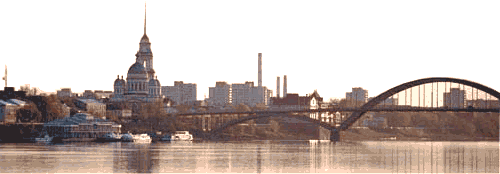 г. Рыбинск1. Паспорт муниципальной программы2. Анализ и оценка проблемы, решение которойосуществляется путем реализации муниципальной программы	Надлежащее состояние территорий является важным фактором при формировании благоприятной экологической и эстетической городской среды. Одним из основных направлений деятельности органов местного самоуправления городского округа город Рыбинск Ярославской области является организация благоустройства территории города, которая в соответствии с Федеральным законом от 06.10.2003 № 131-ФЗ «Об общих принципах организации местного самоуправления в Российской Федерации» отнесена к вопросам местного значения городского округа.	Реализация соответствующих полномочий на территории городского округа город Рыбинск Ярославской области предусматривает осуществление мероприятий по благоустройству и содержанию территорий, размещению объектов благоустройства, направленных на обеспечение и повышение комфортности условий проживания граждан, поддержание и улучшение санитарного и эстетического состояния территории, а также на создание современной городской среды.	Уровень благоустройства территории городского округа город Рыбинск Ярославской области зависит, прежде всего, от состояния дворовых территорий и проездов к дворовым территориям многоквартирных домов, а также от состояния общественных территорий, наиболее посещаемых и имеющих общегородское значение.	Благоустройство дворовых территорий многоквартирных домов напрямую влияет на восприятие жителями городской среды, создает жильцам многоквартирных жилых домов комфортные условия для отдыха и досуга. При этом основополагающими факторами являются надлежащее состояние асфальтобетонного покрытия дворовых территорий и проездов к многоквартирным жилым домам, малых архитектурных форм (скамеек, урн), освещения, а также наличие на придомовых территориях зон отдыха, спортивных и детских игровых площадок, отвечающих современным требованиям.2.1. Характеристика благоустройства дворовых территорий	По состоянию на 01.01.2022 в городском округе город Рыбинск Ярославской области 1511 многоквартирных дома, каждый из которых имеет собственную дворовую территорию в соответствии с отмежеванным земельным участком. Основная часть домов построена от 30 до 55 лет назад, а в центральной исторической части города возраст большинства зданий превышает 55 лет. По результатам проведенной в 2018 году инвентаризации, исходя из проведенных в период 2018 – 2021 годы работ по благоустройству дворовых территорий, установлено, что на 01.01.2022 комплексный ремонт требуется в 961 дворовой территории. Зеленые насаждения во дворах представлены, в основном, зрелыми и перестойными деревьями, на половине дворовых газонов не устроены цветники.	В ряде дворов отсутствует уличное освещение, необходимый набор малых архитектурных форм и обустроенных хозяйственных площадок. Отсутствуют специально обустроенные стоянки для автомобилей, что приводит к их хаотичной парковке.	Надлежащее состояние придомовых территорий является важным фактором при формировании благоприятной экологической и эстетической городской среды.	Принимаемые в последнее время меры по благоустройству дворовых территорий лишь частично привели к должному результату, поскольку более 63% дворовых территории в настоящее время нуждаются в проведении работ по благоустройству.	К благоустройству дворовых и внутриквартальных территорий необходим последовательный комплексный подход, рассчитанный на среднесрочный период, который предполагает использование программно-целевых методов, обеспечивающих увязку реализации мероприятий по срокам, ресурсам и исполнителям.	Основным методом решения проблемы должно стать благоустройство дворовых территорий, которое обеспечивается реализацией мероприятий, направленных на создание и поддержание функционально, экологически и эстетически организованной городской среды, улучшение содержания и безопасности дворовых территорий и территорий кварталов.	Реализация мероприятий муниципальной программы позволит повысить комфортность проживания населения города, увеличить площадь озеленения территорий, обеспечить более эффективную эксплуатацию жилых домов, обеспечить пространственную доступность дворовых территорий, в том числе для инвалидов и других маломобильных групп населения.Характеристика выполненных работв сфере благоустройства дворовых территорий в 2018 – 2021 годы (начало реализации губернаторского проекта «Решаем вместе!»)	* - один многоквартирный дом имеет одну дворовую территорию, соответственно, количество многоквартирных домов приравнивается к количеству дворовых территорий.2.2. Характеристика сферы благоустройства муниципальных территорий общего пользования (парки, площади, набережные)	Внешний облик города, его эстетический вид во многом зависят от степени благоустроенности территории, от площади озеленения.	Благоустройство территории – комплекс предусмотренных правилами благоустройства территории мероприятий по содержанию территории, а также по проектированию и размещению объектов благоустройства, направленных на обеспечение и повышение комфортности условий проживания граждан, поддержание и улучшение санитарного и эстетического состояния территории. Благоустроенные территории создают образ города, формируют благоприятную и комфортную городскую среду для жителей и гостей города, выполняют в том числе рекреационные и санитарно-защитные функции. Они являются составной частью природного богатства города и важным условием его инвестиционной привлекательности.	На территории городского округа город Рыбинск Ярославской области расположены 38 общественных территорий – парки, набережные, бульвары, зеленые зоны.В 2019 году проведены работы по благоустройству парковой зоны в районе средних образовательных школ № 18 и № 28, а также благоустройство парковой зоны с установкой фонтана на ул. Желябова – ул. Черняховского, Лоцманского бульвара, ремонт малых архитектурных форм в Карякинском парке. В 2020 году выполнены работы по благоустройству парковой зоны на Волочаевской ул. – Юбилейной ул. и детского парка в пос. Переборы. В 2021 году выполнены работы по благоустройству Волжского парка (частично), Комсомольской площади и завершены работы в Карякинском саду (обустройство фонтана). Тем не менее, реализованных мероприятий недостаточно. На основании проведенной инвентаризации и по итогам голосования жителей, требуют выполнения работ по благоустройству в перспективе до 2024 года: Волжская набережная в Казанском районе, Волжский парк (завершение работ), площадь им. Маршала Жукова, бульвар Победы, Петровский парк, парковая зона на ул. Боткина, зеленая зона на ул. Чебышева, территория в границах ул. Максима Горького – ул. Захарова и др. Основные мероприятия, которые необходимо реализовать включают в себя:- ремонт (обустройство) пешеходных дорожек;- озеленение;- установка детских городков;- установка скамеек, урн;- организация освещения;- устройство велодорожек;- устройство ливневой канализации;- ремонт (восстановление) фонтанов;- устройство ограждения и др.Решение выявленных проблем и поставленных задач возможно путем планомерного осуществления комплекса мероприятий, направленных на повышение уровня и качества благоустройства территорий городского округа город Рыбинск Ярославской области.Таким образом, Администрация городского округа город Рыбинск Ярославской области в качестве приоритетного направления деятельности в сфере благоустройства на период 2022 – 2024 годов определяет системное повышение качества и комфортности современной городской среды путем реализации первоочередных мероприятий по благоустройству: проектов комплексного благоустройства дворовых территорий многоквартирных домов, территорий общего пользования, подготовленных с учетом проведенной инвентаризации и общественного обсуждения муниципальной программы.При реализации муниципальной программы возможно возникновение следующих рисков, которые могут препятствовать достижению планируемых результатов:- риски, связанные с изменением бюджетного законодательства;- финансовые риски, связанные с неисполнением доходной части бюджета города;- риски, связанные с отказом жителей и (или) организаций города участвовать в реализации мероприятий муниципальной программы;- управленческие риски, связанные с неэффективным управлением реализации муниципальной программы и недостаточным контролем за реализацией муниципальной программы.В таких случаях муниципальная программа подлежит корректировке.3. Цели, задачи и ожидаемые результаты реализации муниципальной программыЦелями муниципальной программы является обеспечение комплексного развития и повышение качества городской среды на территории городского округа город Рыбинск Ярославской области, создание благоприятных, комфортных и безопасных условий для проживания и отдыха населения.Задачами муниципальной программы являются: 1. Повышение уровня благоустройства дворовых и общественных территорий.2. Участие в реализации проекта комплексного благоустройства дворовых территорий и обустройства территорий для выгула животных «Наши дворы».3. Повышение уровня вовлеченности заинтересованных  граждан, организаций в реализацию мероприятий по благоустройству территории города.4. Реализация мероприятий регионального проекта «Формирование комфортной городской среды».Результатом реализации мероприятий муниципальной программы является:1. реализация финансового участия заинтересованных лиц в выполнении дополнительного перечня работ по благоустройству дворовых территорий в рамках губернаторского проекта «Решаем вместе!»; 2. увеличение к концу 2022 года количества территорий, приведенных в нормативное состояние по результатам комплексного благоустройства в рамках проекта «Наши дворы», в том числе:2.1. благоустроено дворовых территорий – не менее 40;2.2. благоустроена детская игровая площадка «Маленький Рыбинск» на территории Волжского парка;2.3. обустроено территорий для выгула животных – не менее 3;3. организовано ежегодное участие жителей в онлайн-голосовании по отбору общественных территорий на Единой федеральной платформе;4. увеличение к концу 2024 года количества территорий, приведенных в нормативное состояние по результатам комплексного благоустройства в рамках губернаторского проекта «Решаем вместе!», в том числе:4.1. благоустроено дворовых территорий – не менее 12;4.2. благоустроено общественных территорий – не менее 3.Реализация муниципальной программы косвенно позволит обеспечить условия для достижения индекса качества городской среды на 30% и повышения уровня вовлеченности заинтересованных лиц, организаций в реализацию мероприятий по благоустройству территорий городского округа город Рыбинск Ярославской области путем увеличения доли граждан, принимающих участие в решении вопросов развития городской среды до 30% до конца 2024 года.4. Социально-экономическое обоснование муниципальной программы	Успешная реализация муниципальной программы позволит улучшить транспортно-эксплуатационное состояние дворовых территорий, привести в надлежащее техническое и эксплуатационное состояние асфальтовое покрытие дворовых территорий, увеличить количество благоустроенных территорий общего пользования.Социально-экономический эффект от реализации муниципальной программы выражается в создании благоприятных условий среды проживания жителей, улучшения качества содержания асфальтобетонного покрытия дворовых территорий, увеличения площади озелененных территорий, обеспечения более эффективной эксплуатации жилых домов, улучшения условий для отдыха и занятий спортом, участие населения в благоустройстве внутри дворовых территорий, обеспечит физическую, пространственную доступность зданий, сооружений, дворовых и общественных территорий для инвалидов и других маломобильных групп населения.Применение программного метода позволит поэтапно осуществлять комплексное благоустройство дворовых территории и общественных территорий с учетом мнения граждан, а именно:- повысит уровень планирования и реализации мероприятий по благоустройству (сделает их современными, эффективными, оптимальными, открытыми, востребованными гражданами); - запустит реализацию механизма поддержки мероприятий по благоустройству, инициированных гражданами;- запустит механизм финансового и (или) трудового участия граждан и организаций в реализации мероприятий по благоустройству;- сформирует инструменты общественного контроля за реализацией мероприятий по благоустройству на территории городского округа город Рыбинск Ярославской области.Таким образом, комплексный подход к реализации мероприятий по благоустройству, отвечающих современным требованиям, позволит  создать современную городскую комфортную среду для проживания граждан и пребывания отдыхающих, а также комфортное современное «общественное пространство».5. Финансирование муниципальной программыПотребность финансовых ресурсов на реализацию муниципальной программы в целом составляет 488,25 млн. рублей. Финансирование мероприятий муниципальной программы осуществляется  на основании соглашений, заключенных между Администрацией городского округа город Рыбинск Ярославской области и органами государственной власти субъекта Российской Федерации за счет средств бюджетов всех уровней, а так же соглашений в части финансового участия заинтересованных лиц.В ходе реализации муниципальной программы объемы финансирования мероприятий могут уточняться.6. Механизм реализации муниципальной программыМеханизм реализации муниципальной программы регламентируется следующими документами: 1. Постановление Правительства Российской Федерации от 30.12.2017 № 1710 «Об утверждении государственной программы Российской Федерации «Обеспечение доступным и комфортным жильем и коммунальными услугами граждан Российской Федерации».2. Постановление Правительства Ярославской области от 20.01.2020 №11-п «О региональной программе «Создание комфортной городской среды на территории Ярославской области» на 2020 – 2024 годы».3. Постановление Администрации городского округа город Рыбинск от 16.11.2017 № 3277 «Об отдельных вопросах реализации постановления Правительства Российской Федерации от 10.02.2017 № 169».4. Постановление Администрации городского округа город Рыбинск от 02.03.2017 № 620 «О формировании общественной комиссии по реализации губернаторского проекта «Решаем вместе!».5. Постановление Администрации городского округа город Рыбинск Ярославской области от 16.03.2021 № 609  «О назначении рейтингового голосования по выбору общественных территорий для включения в губернаторский проект «Решаем вместе!» в 2022 году».6. Минимальный перечень работ по благоустройству дворовых территорий с приложением визуализированного перечня образцов элементов благоустройства, предлагаемых к размещению на дворовой территории (рекомендованный) (приложение 1 к муниципальной программе).7. Дополнительный перечень работ по благоустройству дворовых территорий многоквартирных домов (приложение 2 к муниципальной программе).8. Нормативная стоимость (единичные расценки) работ по благоустройству дворовых территорий, входящих в состав минимального перечня таких работ в ценах 2021 года (приложение 3 к муниципальной программе).9. Порядок аккумулирования средств заинтересованных лиц, направляемых на выполнение минимального и (или) дополнительного перечней работ по благоустройству дворовых территорий, и механизм контроля за их расходованием, а также порядок и форма финансового и трудового участия граждан в выполнении указанных работ в рамках реализации муниципальной программы «Формирование современной городской среды на территории городского округа город Рыбинск Ярославской области» (далее – Порядок) (приложение 4 к муниципальной программе).  10. Порядок разработки, обсуждения с заинтересованными лицами и утверждения дизайн-проектов благоустройства дворовой территории, включаемой в муниципальную программу «Формирования современной городской среды на территории городского округа город Рыбинск Ярославской области» (приложение 5 к муниципальной программе).11. Форма протокола общего собрания собственников помещений в многоквартирном доме (приложение 6 к муниципальной программе).Исполнителями муниципальной программы являются Департамент ЖКХ, транспорта и связи, Управление строительства, Департамент архитектуры и градостроительства (в части разработки эскизных предложений), МБУ «Управление городского хозяйства», жители городского округа город Рыбинск Ярославской области, управляющие организации, ТСЖ, ТСН, ЖСК.Управление и контроль за исполнением муниципальной программы, координацию, мониторинг реализации мероприятий осуществляет Департамент ЖКХ, транспорта и связи, контроль за исполнением муниципальной программы осуществляет общественная комиссия, состав которой утверждается постановлением Администрации городского округа город Рыбинск Ярославской области. Отчетность по реализации муниципальной программы осуществляет Департамент ЖКХ, транспорта и связи.Благоустройство дворовых и общественных территорий осуществляется в соответствии с проектно-сметной или рабочей документацией и локальными сметными расчетами, выполненными и согласованными в установленном порядке.Адресный перечень дворовых территорий формируется согласно проведенной инвентаризации с учетом предложений заинтересованных лиц и корректируется с учетом утвержденного объема бюджетного финансирования. Наличие минимального перечня является обязательным при благоустройстве дворовых территорий. В случае отсутствия видов работ из минимального перечня благоустройство дворовых территорий не осуществляется. В качестве трудового участия при благоустройстве дворовой территории заинтересованными лицами могут выполняться (как самостоятельно, так и силами управляющей организации, при условии выделения средств, собираемых жителями по статье «Содержание жилого помещения») следующие виды работ и услуг:- установка скамеек (лавочек);- установка урн;- разработка проектно-сметной или рабочей документации с прохождением государственной экспертизы в строительстве. До момента проверки смет в государственной экспертизе, проектно-сметная документация должна быть согласована (с отметкой) в МБУ «Управление городского хозяйства».  - установка в дворовой территории осветительных приборов наружного освещения;- озеленение дворовой территории (посадка деревьев и кустарников различных пород, доставка и планировка грунта, посев газонной травы).Документы, которые могут быть предоставлены в качестве подтверждения стоимости трудового участия:- решение совета многоквартирного дома (правления ТСЖ, ЖСК, ТСН) о выделении финансирования из статьи «Содержание жилого помещения» с подписями членов совета (правления ТСЖ, ЖСК, ТСН) многоквартирного дома и представителя управляющей организации;- локальный сметный расчет на выполнение отдельных видов работ из минимального и (или) дополнительного перечня работ;- договор с проектной организацией на разработку проектно-сметной или рабочей документации;- отчет или письмо управляющей организации о выполнении отдельных видов работ из минимального и (или) дополнительного перечня работ в отчетном году с указанием понесенных затрат;- иные документы, подтверждающие трудовое участие.Документы, подтверждающие трудовое участие, представляются в Департамент ЖКХ, транспорта и связи не позднее 10 календарных дней со дня окончания работ, выполняемых заинтересованными лицами.При этом рекомендуется в качестве приложения к вышеуказанным документам предоставить фото-, видеоматериалы, подтверждающие проведение мероприятий в рамках трудового участия жителей.Проведение мероприятий по благоустройству дворовых территорий многоквартирных домов, расположенных на территории городского округа город Рыбинск Ярославской области, а также общественных территорий, осуществляется с учетом необходимости обеспечения физической, пространственной и информационной доступности зданий, сооружений, дворовых и муниципальных территорий общего пользования для инвалидов и других маломобильных групп населения.Оценка предложений заинтересованных лиц по благоустройству дворовых территорий, ранжирование поступивших предложений по благоустройству дворовых территорий осуществляется общественной комиссией по реализации губернаторского проекта «Решаем вместе!» на территории городского округа город Рыбинск Ярославской области, состав которой утвержден постановлением Администрации городского округа город Рыбинск от 02.03.2017 № 620 «О формировании общественной комиссии по реализации губернаторского проекта «Решаем вместе!» (далее – общественная комиссия).Адресный перечень дворовых территорий, общественных территорий и места для обустройства территорий для выгула животных, планируемых к благоустройству по итогам инвентаризации и общественного мнения в рамках муниципальной программы содержится в приложениях 7, 8 к муниципальной программе. Адресный перечень дворовых территорий, подлежащих благоустройству в текущем году, с учетом объемов выделенного финансирования формируется по результатам проведенной  инвентаризации в соответствии с Порядком и сроками  предоставления, рассмотрения и оценки предложений заинтересованных лиц о включении дворовой территории в муниципальную программу «Формирование современной городской среды на территории городского округа город Рыбинск Ярославской области», иными документами, утвержденными постановлением Администрации городского округа город Рыбинск от 16.11.2017 № 3277 «Об отдельных вопросах реализации постановления Правительства Российской Федерации от 10.02.2017 № 169», протоколом общественной комиссии и протоколом межведомственной комиссии по реализации губернаторского проекта «Решаем вместе!», состав которой утвержден Указом Губернатора Ярославской области от 20.02.2017 № 50 «О губернаторском проекте «Решаем вместе!» (далее – межведомственная комиссия).В случае если денежные средства в рамках софинансирования работ в полном объеме не будут перечислены в срок, установленный соглашением, то предложение такого многоквартирного дома в части выполнения работ из минимального и (или) дополнительного перечня выполнению не подлежит. Перечень дворовых территорий, подлежащих благоустройству в рамках муниципальной программы, подлежит корректировке с включением следующих по очередности дворовых территорий, одобренных общественной комиссией и межведомственной комиссией в пределах лимитов бюджетных ассигнований, предусмотренных муниципальной программой. Адресный перечень общественных территорий на период с 2022 по 2024 годы включительно формируется по результатам проводимого, начиная с 2021 года ежегодного рейтингового голосования по выбору общественных территорий городского округа город Рыбинск Ярославской области для включения в губернаторский проект «Решаем вместе!» в электронной форме в информационно-телекоммуникационной сети «Интернет» через единую федеральную платформу для онлайн-голосования граждан по выбору общественных территорий, протоколом общественной комиссии и протоколом межведомственной комиссии.При этом отдельное приложение к муниципальной программе с указанием адресного перечня по благоустройству дворовых и общественных территорий на отчетный год не формируется.  Окончательное решение о выделении средств из федерального и областного бюджетов на реализацию мероприятий по благоустройству дворовых и общественных территорий, перечень дворовых и общественных территорий, подлежащих благоустройству на очередной финансовый год, определяет межведомственная комиссия. На основании решения межведомственной комиссии, заключается соглашение о предоставлении субсидии на формирование современной городской среды между Администрацией городского округа город Рыбинск Ярославской области и профильным департаментом Правительства Ярославской области с указанием адресного перечня дворовых и общественных территорий на текущий год.Реализация муниципальной программы осуществляется на основе договоров (контрактов), заключаемых в соответствии с Федеральным законом от 05.04.2013           № 44-ФЗ «О контрактной системе в сфере закупок товаров, работ, услуг для обеспечения государственных и муниципальных нужд».7. Индикаторы результативности муниципальной программы8. Перечень программных мероприятий	* - один многоквартирный дом имеет одну дворовую территорию, соответственно, количество многоквартирных домов приравнивается к количеству дворовых территорий.Список используемых сокращенийДЖКХТиС – Департамент ЖКХ, транспорта и связи;МБУ «УГХ» - муниципальное бюджетное учреждение «Управление городского хозяйства»;УС – Управление строительства;ДАиГ – Департамент архитектуры и градостроительства; ОТ – общественная территория;ГБ – городской бюджет;ОБ – областной бюджет;ФБ – федеральный бюджет;Др. ист. – другие источники.Директор Департамента ЖКХ, транспорта и связи                                                                                                                                                                О.Н. МинееваПриложение 1к Муниципальной программе «Формирование современной городской среды на территориигородского округа город РыбинскЯрославской области»Минимальный перечень работ по благоустройству дворовых территорий с приложением визуализированного перечня образцов элементов благоустройства, предлагаемых к размещению на дворовой территории (рекомендованный)Директор ДепартаментаЖКХ, транспорта и связи                                                                         О.Н. МинееваПриложение 2к Муниципальной программе «Формирование современной городской среды на территориигородского округа город РыбинскЯрославской области»Дополнительный перечень работпо благоустройству дворовых территорий                                                                            (могут быть выполнены отдельные  виды работ)Директор ДепартаментаЖКХ, транспорта и связи                                                                          О.Н. МинееваПриложение 3к Муниципальной программе«Формирование современнойгородской среды на территориигородского округа город РыбинскЯрославской области»Директор ДепартаментаЖКХ, транспорта и связи                                                                         О.Н. МинееваПриложение 4к Муниципальной программе«Формирование современнойгородской среды на территориигородского округа город РыбинскЯрославской области»Порядок аккумулирования средств заинтересованных лиц, направляемых на выполнение минимального и (или) дополнительного перечней работ по благоустройству дворовых территорий, и механизм контроля за их расходованием, а также порядок и форма финансового и трудового участия граждан в выполнении указанных работ в рамках реализации муниципальной программы «Формирование современной городской среды на территории городского округа город Рыбинск Ярославской области»1. Общие положения1.1. Настоящий Порядок регламентирует процедуру аккумулирования и использования денежных средств (далее – аккумулирование средств), поступающих от собственников помещений в многоквартирных домах (далее – МКД), собственников иных зданий и сооружений, расположенных в границах дворовой территории, подлежащей благоустройству (далее – заинтересованные лица), направляемых на выполнение минимального и (или) дополнительного перечня работ по благоустройству дворовых территорий городского округа город Рыбинск Ярославской области в рамках муниципальной программы «Формирование современной городской среды на территории городского округа город Рыбинск Ярославской области» (далее – муниципальная программа), механизм контроля за их расходованием, а также устанавливает порядок и формы трудового и финансового участия заинтересованных лиц в реализации мероприятий по благоустройству дворовой территории рамках минимального и (или) дополнительного перечней работ.	1.2. В целях реализации настоящего Порядка используются следующие понятия:	а) минимальный перечень видов работ по благоустройству дворовых территорий – дорожные работы по капитальному ремонту, ремонту дворовых проездов и проездов к дворовым территориям, устройство уличного освещения дворовых территорий, приобретение и установка скамеек, приобретение и установка урн, устройство, ремонт автомобильных парковок, устройство, ремонт пешеходных дорожек;	б) дополнительный перечень видов работ по благоустройству дворовых территорий – оборудование детских и (или) спортивных площадок, озеленение дворовых территорий, ограждение дворовых территорий, устройство пандусов, устройство контейнерных площадок, устройство иных малых архитектурных форм, разработка проектно-сметной или рабочей документации с прохождением государственной экспертизы в  строительстве;	в) трудовое участие – добровольная безвозмездная трудовая деятельность заинтересованных лиц, имеющая социально полезную направленность, не требующая специальной квалификации и выполняемая в качестве трудового участия заинтересованных лиц при осуществлении видов работ из минимального и (или) дополнительного перечня работ по благоустройству дворовых территорий городского округа город Рыбинск Ярославской области;	г) финансовое участие – софинансирование выполнения видов работ из состава проектно-сметной документации по благоустройству дворовых территорий городского округа город Рыбинск Ярославской области за счет заинтересованных лиц;	д) финансовое участие заинтересованных лиц обеспечивается в размере не менее 3 процентов от стоимости мероприятий по формированию современной городской среды, при этом доля участия заинтересованных лиц определяется как процент от стоимости мероприятий по благоустройству дворовой территории  в рамках выполнения работ, входящих в минимальный перечень работ, в случае принятия собственниками помещений в многоквартирном доме решения о софинансировании таких работ;	е) финансовое участие заинтересованных лиц обеспечивается в размере не менее 20 процентов от стоимости мероприятий по формированию современной городской среды, при этом доля участия заинтересованных лиц определяется как процент от стоимости мероприятий по благоустройству дворовой территории  в рамках выполнения работ, входящих в дополнительный перечень работ;	ж) заинтересованные лица - собственники помещений в многоквартирных домах, собственники иных зданий и сооружений, расположенных в границах дворовой территории, подлежащей благоустройству.2.Порядок и форма участия  (трудовое и (или) финансовое) заинтересованных лиц в выполнении работ	2.1. Заинтересованные лица принимают участие  в реализации мероприятий по благоустройству дворовых территории:	- в рамках минимального и дополнительного перечня работ по благоустройству в форме трудового участия;	- в рамках минимального и (или) дополнительного перечня работ по благоустройству в форме финансового участия.	2.2. Организация трудового и (или) финансового участия осуществляется заинтересованными лицами в соответствии с решением общего собрания собственников помещений в многоквартирном доме, дворовая территория которого подлежит благоустройству, оформленного соответствующим протоколом общего собрания собственников помещений в многоквартирном доме. В протоколе общего собрания указывается сумма софинансирования, направляемая на благоустройство дворовой территории, которая остается неизменной. 	2.3. Финансовое  участие заинтересованных лиц в выполнении мероприятий по благоустройству дворовых территорий осуществляется в соответствии с Соглашением, заключенным между Департаментом ЖКХ, транспорта и связи и заинтересованными лицами (приложение 1 к настоящему Порядку).	2.4. Документы, подтверждающие форму участия заинтересованных лиц в реализации мероприятий по благоустройству, предусмотренных минимальным и (или) дополнительным перечнем, предоставляются в Департамент ЖКХ, транспорта и связи.3. Условия аккумулирования и расходования средств	3.1. После определения окончательного перечня дворовых территорий подлежащих ремонту в следующем за отчетным годом, в соответствии с протоколом межведомственной комиссии, Департамент ЖКХ, транспорта и связи заключает Соглашение (приложение 1 к настоящему Порядку) с представителем заинтересованных лиц, уполномоченным протоколом общего собрания собственников помещений в многоквартирном доме на представлении их интересов, принявшем решение о финансовом участии в благоустройстве дворовой территории.	3.2. Аккумулирование денежных средств, поступающих от заинтересованных лиц в рамках пожертвований, осуществляется на едином счете бюджета городского округа город Рыбинск Ярославской области как прочие безвозмездные поступления в бюджеты городских округов. Перечисление заинтересованными лицами денежных средств осуществляется в доход бюджета городского округа город Рыбинск Ярославской области с указанием в назначении платежа слов «Формирование современной городской среды на благоустройство дворовой территории дома ___ по адресу ____________________». Указанные средства Представитель заинтересованных лиц  перечисляет до 01 апреля года, в котором предусмотрены работы по реализации мероприятий по благоустройству дворовой территории в рамках минимального и (или) дополнительного перечней работ.Объем финансового участия, подлежащий перечислению заинтересованными лицами, определяется в соответствии с протоколом общего собрания многоквартирного дома и составляет не менее 3% от стоимости мероприятий по благоустройству дворовой территории при выполнении работ из минимального перечня работ и не менее 20% от стоимости мероприятий по благоустройству дворовых территорий в случае выполнения работ из дополнительного перечня. Доля участия определяется как процент от стоимости мероприятий по благоустройству дворовой территории исходя из минимального и (или) дополнительного перечня работ.	3.3. В случае, если денежные средства в полном объеме не будут перечислены в срок, установленный Соглашением, то предложение такого многоквартирного дома в части выполнения работ из минимального и (или) дополнительного перечня выполнению не подлежит. Перечень дворовых территорий, подлежащих благоустройству в рамках муниципальной программы, подлежит корректировке с включением следующих по очередности дворовых территорий, одобренных общественной комиссией и утвержденных межведомственной комиссией в пределах бюджетных ассигнований, предусмотренных муниципальной программой. 	3.4. Денежные средства считаются поступившими в доход бюджета городского округа город Рыбинск Ярославской области с момента их поступления на счет Департамента ЖКХ, транспорта и связи, как главного администратора доходов бюджета.	3.5. В течение семи рабочих дней со дня перечисления средств Департамент ЖКХ, транспорта и связи направляет в Департамент финансов Администрации городского округа город Рыбинск Ярославской области (далее – Департамент финансов) копию заключенного Соглашения.	3.6. На сумму планируемых поступлений увеличиваются бюджетные ассигнования Департаменту ЖКХ, транспорта и связи как главному распорядителю бюджетных средств с последующим доведением в установленном порядке лимитов бюджетных обязательств для осуществления целевых расходов, предусмотренных муниципальной программой. 	3.7. Департамент ЖКХ, транспорта и связи осуществляет учет поступающих от заинтересованных лиц денежных средств в разрезе каждого многоквартирного дома, дворовые территории которых подлежат благоустройству.	3.8. Департамент ЖКХ, транспорта и связи ежемесячно обеспечивает направление данных о поступивших от заинтересованных лиц денежных средствах в разрезе многоквартирных домов, дворовые территории которых подлежат благоустройству, в адрес общественной комиссии.	3.9. Расходование аккумулированных денежных средств заинтересованных лиц осуществляется Департаментом ЖКХ, транспорта и связи на финансирование отдельных видов работ из минимального и (или) дополнительного перечня работ по благоустройству дворовых территорий, состав которых определяется в соответствии с утвержденным дизайн-проектом благоустройства дворовой территории.	3.10. Контроль за целевым расходованием аккумулированных денежных средств заинтересованных лиц осуществляется Департаментом ЖКХ, транспорта и связи и органом муниципального финансового контроля в порядке, установленном Бюджетным кодексом Российской Федерации, муниципальными правовыми актами городского округа город Рыбинск Ярославской области.3.12. Денежные средства заинтересованных лиц не израсходованные в полном объеме, подлежат возврату Представителю заинтересованных лиц, на основании заявления, направленного в Департамент ЖКХ, транспорта и связи.Директор ДепартаментаЖКХ, транспорта и связи                                                                              О.Н. МинееваПриложение 1 к Порядку аккумулирования средств заинтересованных лиц, направляемых на выполнение минимального и (или) дополнительного перечней работ по благоустройству дворовых территорий, и механизм контроля за их расходованием, а также порядок и форма финансового и трудового участия граждан в выполнении указанных работ в рамках реализации муниципальной программы «Формирование современной городской среды на территории городского округа город Рыбинск Ярославской области»ФОРМАС О Г Л А Ш Е Н И Е   № ________г. Рыбинск                                                                  «__»_____________ _____    г.Департамент жилищно-коммунального хозяйства, транспорта и связи Администрации городского округа город Рыбинск Ярославской области, в лице ____,  действующего на основании ___, именуемый в дальнейшем «Департамент», с одной стороны, и Представитель заинтересованных лиц, выступающая (ий) от имени собственников помещений многоквартирного дома №__ по ул.______, действующий на основании протокола общего собрания собственников помещений многоквартирного дома № ___ по ул. _____________от _______, далее именуемая (ый) «Представитель заинтересованных лиц» с другой стороны,  совместно именуемые «Стороны», заключили соглашение о следующем.Предмет соглашения1.1. В соответствии с настоящим соглашением Представитель заинтересованных лиц обязуется перечислить Департаменту денежные средства в размере, порядке и сроки, определенные настоящим соглашением, а Департамент обязуется направить указанные денежные средства  на выполнение работ, входящих в минимальный и (или) дополнительный перечень работ по благоустройству дворовой территории по адресу: город Рыбинск, __ (далее – дворовая территория) согласно предложению заинтересованных лиц о включении дворовой территории в муниципальную программу «Формирование современной городской среды на территории городского округа город Рыбинск Ярославской области» (далее - заявка) в соответствии с дизайн- проектом благоустройства дворовой территории дома __ в городе Рыбинске, согласованным представителем заинтересованных лиц, одобренным общественной комиссией по реализации губернаторского проекта «Решаем вместе!» и утвержденным межведомственной комиссией по реализации губернаторского проекта «Решаем вместе!».1.2.Денежные средства направляются на финансирование  работ, выбранных заинтересованными лицами из минимального и (или) дополнительного перечня работ по благоустройству дворовых территорий на 2022 - 2024 годы и указанных в предложении. 1.3. Денежные средства в соответствии с пунктом 1.1 настоящего соглашения перечисляются в качестве пожертвования.1.4.Выполнение Представителем заинтересованных лиц настоящего соглашения считается надлежащим исполнением заинтересованными лицами обязанности по финансовому участию (софинансированию) в выполнении видов работ из минимального и (или) дополнительного перечня работ.Размер, порядок и сроки перечисления денежных средствПредставитель заинтересованных лиц обязуется перечислить денежные средства в размере  __ рублей на счет Департамента по следующим реквизитам: ___2.2. Объем финансового участия заинтересованных лиц, подлежащий перечислению, определяется протоколом общего собрания и составляет не  менее 3% от стоимости мероприятий по благоустройству дворовой территории при выполнении работ из минимального перечня работ и не менее 20% от стоимости мероприятий по благоустройству дворовых территорий в случае выполнения работ из дополнительного перечня.2.3. Денежные средства в размере, указанном в пункте 2.1 настоящего соглашения, Представитель заинтересованных лиц  перечисляет до 01 апреля года, в котором предусмотрены работы по благоустройству дворовой территории.2.4. В случае, если денежные средства в полном объеме не будут перечислены в срок, установленный в пункте 2.3 настоящего соглашения, то предложение такого многоквартирного дома в части выполнения работ из минимального и (или) дополнительного перечня выполнению не подлежит. Перечень дворовых территорий, подлежащих благоустройству в рамках муниципальной программы, подлежит корректировке с включением следующих по очередности дворовых территорий, одобренных общественной комиссией по реализации губернаторского проекта «Решаем вместе!» и утвержденных межведомственной комиссией по реализации губернаторского проекта «Решаем вместе!» в пределах лимитов бюджетных ассигнований, предусмотренных муниципальной программой. 2.5. Денежные средства считаются поступившими в доход бюджета городского округа город Рыбинск Ярославской области с момента их зачисления на доходный счет Департамента.2.6. Департамент обеспечивает возврат денежных средств заинтересованным лицам  в срок до 31 декабря текущего года в случаях:- экономии денежных средств по итогам проведения конкурсных процедур;-неисполнения работ по благоустройству дворовой территории  многоквартирного дома по вине подрядной организации;-не предоставления заинтересованными лицами доступа к проведению благоустройства на дворовой территории;- возникновения обстоятельств непреодолимой силы;-возникновения иных случаев, предусмотренных действующим законодательством.2.7. В случае наступления обстоятельств, определенных пунктом 2.6 настоящего соглашения, денежные средства подлежат возврату Представителю заинтересованных лиц по следующим реквизитам: ___Ответственность сторон3.1. В случае неисполнения или ненадлежащего исполнения своих обязательств по настоящему соглашению Стороны несут ответственность в соответствии с законодательством Российской Федерации. 3.2. В случае, если денежные средства, указанные в пунктах 1.2, 2.1  настоящего соглашения, в полном объеме не будут перечислены Представителем заинтересованных лиц в срок, установленный пунктом 2.3 настоящего соглашения, соглашение прекращает свое действие и считается расторгнутым.Заключительные положения4.1. Все споры и разногласия, которые могут возникнуть между Сторонами по вопросам, не нашедшим своего разрешения в тексте настоящего соглашения, будут разрешаться путем переговоров на основе действующего законодательства Российской Федерации.4.2. При не урегулировании в процессе переговоров споры разрешаются в суде в порядке, установленном действующим законодательством Российской Федерации.4.3. Во всем, что не предусмотрено настоящим соглашением, Стороны руководствуются действующим законодательством Российской Федерации.4.4. По соглашению Сторон в настоящее соглашение могут быть внесены изменения и/или дополнения.4.5. Любые изменения и/или дополнения к настоящему соглашению действительны при условии, если они совершены в письменной форме и подписаны Сторонами или их надлежащим образом уполномоченными представителями.4.6. Настоящее соглашение вступает в силу с момента подписания и действует в соответствии с условиями соглашения.4.7. Настоящее соглашение прекращается досрочно по соглашению Сторон либо по иным основаниям, предусмотренным действующим законодательством Российской Федерации.4.8. Настоящее соглашение составлено в двух экземплярах, имеющих одинаковую юридическую силу, один экземпляр – Администрации, второй экземпляр – Представителю заинтересованных лиц.Реквизиты и подписи сторонПриложение 5к Муниципальной программе «Формирование современной городской среды на территориигородского округа город РыбинскЯрославской области»ПОРЯДОКразработки, обсуждения с заинтересованными лицами и утверждения дизайн-проектов благоустройства дворовой территории, включаемой в муниципальную программу «Формирование современной городской среды на территории городского округа город Рыбинск Ярославской области» 		1. Общие положения.1.1. Настоящий порядок устанавливает процедуру разработки, обсуждения с заинтересованными лицами и утверждения дизайн-проектов благоустройства дворовой территории, включаемой в муниципальную программу «Формирование современной городской среды на территории городского округа город Рыбинск Ярославской области» (далее  - Порядок).1.2. Обсуждение дизайн-проектов проводится общественной комиссией.1.3. Обсуждения дизайн-проектов проводятся в целях наиболее полного включения всех заинтересованных сторон, выявления их истинных интересов и ценностей, достижения согласия по целям и планам реализации дизайн-проектов по благоустройству дворовых территорий.2. Для целей Порядка  применяются следующие понятия:2.1. Дворовая территория – совокупность территорий, прилегающих к многоквартирным домам, с расположенными на них объектами, предназначенными для обслуживания и эксплуатации таких домов, и элементами благоустройства этих территорий, в том числе парковками (парковочными местами), тротуарами и автомобильными дорогами, включая автомобильные дороги, образующие проезды к территориям, прилегающим к многоквартирным домам.2.2. Заинтересованные лица - собственники помещений в многоквартирных домах, управляющие организации, действующие от имени и по поручению собственников помещений в многоквартирных домах,  собственники иных зданий и сооружений, расположенных в границах дворовой территории, подлежащей благоустройству.3. Разработка дизайн – проекта. 3.1. Содержание дизайн-проектов зависит от вида и состава планируемых работ.3.2. Дизайн-проект изготавливается в виде проектно-сметной или рабочей документации, или в упрощенном виде – графическое изображение дворовой территории с описанием работ и мероприятий, предлагаемых к выполнению.3.3. Проектно-сметная или рабочая документация может быть выполнена за счет следующих источников:- по инициативе и за счет средств собственников помещений многоквартирного дома, путем заключения договора с проектной организацией;- управляющей компанией по решению общего собрания за счет средств собственников помещений в многоквартирном доме, собираемых по статье «Текущий ремонт и содержание жилья»;- Администрацией городского округа город Рыбинск Ярославской области при наличии источника финансирования в бюджете городского округа город Рыбинск Ярославской области.3.4. В случае совместного предложения заинтересованных лиц, проживающих в многоквартирных домах, имеющих общую дворовую территорию, дизайн-проект может быть разработан на общую дворовую территорию.4. Организация проведения обсуждений. 4.1. Обсуждение дизайн-проектов осуществляется общественной комиссией совместно с заинтересованными лицами, которые уполномочены протоколом общего собрания собственников помещений в многоквартирном доме на согласование дизайн-проекта.4.2. В случае если проектно-сметная документация была разработана жителями многоквартирного дома или управляющей организацией самостоятельно и передана на рассмотрение общественной комиссии, рассмотрение дизайн-проекта может осуществляться без участия представителей собственников помещений в многоквартирном доме или представителей управляющей организации.4.3. Обсуждение дизайн-проектов осуществляется общественной комиссией в форме заседания.4.4. Ответственным за организационное обеспечение проведения обсуждения дизайн-проектов является секретарь общественной комиссии.5. Оформление результатов проведения обсуждений.5.1.Заседание общественной комиссии считается правомочным, если на нем присутствуют не менее половины ее членов. Решения Общественной комиссии принимаются простым большинством голосов по каждому замечанию и (или) предложению. При равенстве голосов решающим является голос председателя общественной комиссии.5.2. Информация о комментариях, предложениях и замечаниях, полученных в ходе обсуждения дизайн-проектов, решение общественной комиссии оформляется в виде протокола.5.3. Протокол подлежит размещению на официальном сайте Администрации городского округа город Рыбинск Ярославской области в течение 2-х дней после подписания протокола.6. Заключительные положения.6.1. Положительное решение общественной комиссии по утверждению дизайн-проекта не означает, что все указанные в дизайн-проекте мероприятия будут реализованы. Работы выполняются исходя из финансовых возможностей бюджетов всех уровней.6.2. В первую очередь выполняются работы исходя из минимального перечня работ, во вторую очередь (при  наличии и в пределах выделенного финансирования) отдельные работы из дополнительного перечня работ. Директор ДепартаментаЖКХ, транспорта и связи                                                                              О.Н. МинееваПриложение 6к Муниципальной программе «Формирование современной городской среды на территориигородского округа город РыбинскЯрославской области»ФОРМАПротокол № ___________________________________(очередного/внеочередного)общего собрания собственников помещенийв многоквартирном доме, расположенном по адресу:Ярославская область, город Рыбинск, ____________________________________________,проведенного в форме ___________________________  (очное, очно-заочного, заочного) голосованияг. Рыбинск                                                                                           «_______»  _______________  20_____Инициатор общего собрания собственников помещений в многоквартирном доме: ________________________________________________________________________________________________________________________________________________________________________________________________________________________________________________________________________________________________(ФИО полностью, номер помещения, реквизиты документа, подтверждающего право собственности) Дата, место и время проведения общего собрания и голосования: ________________________________________________________________________________________________________________________________________________________________________________________________________________________________________________________________________________________________________________________________________________________________________Согласно настоящему протоколу сообщение о проведении общих собраний многоквартирного дома и принятых решениях размещается на досках объявлений в подъездах дома, в почтовых ящиках собственников квартир.Сведения о лицах, присутствующих на общем собрании:  список прилагается, приложение № 3 к настоящему протоколу.Сведения о лицах, приглашенных для участия в собрании:  Приглашенные лица: нетОбщая площадь жилых и нежилых помещений в многоквартирном доме: ____________ кв. м, в том числе, ______________ кв. м жилых помещений и _______________ кв. м нежилых помещений. Общее количество голосов собственников в многоквартирном доме: ______________ голосов. Общее количество голосов в многоквартирном доме пропорционально общей площади многоквартирного дома (1 кв. м = 1 голос).На общем собрании приняли участие собственники помещений (представители собственников), обладающие _______________ голосами, что составляет ___________% от общего числа голосов всех собственников помещений многоквартирного дома. Кворум – ____________________  (указать имеется/не имеется). Общее собрание собственников помещений – _______________________ (указать правомочно/не правомочно). Повестка дня:О выборе председателя собрания, секретаря собрания, членов счетной комиссии.Об обращении с предложением по включению дворовой территории в муниципальную программу «Формирование современной городской среды на территории городского округа город Рыбинск Ярославской области» на 2022-2024 годы.Об определении перечня работ по благоустройству дворовой территории, сформированного исходя из минимального перечня работ по благоустройству.Об определении перечня работ по благоустройству дворовой территории, сформированного исходя из дополнительного перечня работ по благоустройству. Об определении формы участия в реализации мероприятий по благоустройству дворовой территории: трудовое (для минимального перечня работ), финансовое и (или) трудовое (для дополнительного перечня работ).Об определении порядка сбора денежных средств на софинансирование видов работ, выполняемых в соответствии с проектно-сметной документацией (в случае принятия решения о софинансировании).О принятии (непринятии) в состав общего имущества собственников помещений в многоквартирном доме (в собственность – для собственников зданий, строений и сооружений) оборудования, малых архитектурных форм, иных некапитальных объектов, установленных на дворовой территории в результате реализации муниципальной программы. О принятии обязательства по осуществлению содержания оборудования, малых архитектурных форм, иных некапитальных объектов, установленных на дворовой территории в результате реализации муниципальной программы.Об определении лиц, которые от имени собственников помещений в многоквартирном доме уполномочены на представление предложений, согласование дизайн-проекта благоустройства дворовой территории, а также на участие в контроле, в том числе промежуточном, и приемке работ по благоустройству дворовой территории, заключение договоров в рамках реализации муниципальной программы в целях обеспечения софинансирования.Принятие решений по вопросам повестки дня (решения собственников помещений в многоквартирном доме прилагаются):1. По первому вопросу «О выборе председателя собрания, секретаря собрания, членов счетной комиссии»СЛУШАЛИ ________________________________________________________________________________________________________________________________________________ПРЕДЛОЖЕНО из числа присутствующих собственников помещений избрать председателя собрания, секретаря собрания и счетную комиссию в составе _______________человек. ПРЕДЛОЖЕНЫ кандидатуры: председателя собрания ________________________________________________________________________, секретаря собрания ________________________________________________________________________, членов счетной комиссии ________________________________________________________________________,________________________________________________________________________,________________________________________________________________________.РЕШИЛИ:Итоги голосования (приложение № 4)По первому вопросу «О выборе председателя собрания, секретаря собрания, членов счетной комиссии» общее собрание собственников помещений количеством голосов _________ (_____%)  приняло решение избрать: Председателем собрания________________________________________________________________________, секретарем собрания ________________________________________________________________________, членами счетной комиссии ________________________________________________________________________,________________________________________________________________________,________________________________________________________________________.2. По второму вопросу «Об обращении с предложением по включению дворовой территории в муниципальную программу «Формирование современной городской среды на территории городского округа город Рыбинск Ярославской области» на 2022-2024 годы»СЛУШАЛИ ________________________________________________________________________ПРЕДЛОЖЕНО  обратиться в Департамент жилищно-коммунального хозяйства, транспорта и связи Администрации городского округа город Рыбинск Ярославской области с предложением по включению дворовой территории многоквартирного дома № ______ по ____________________________ в муниципальную программу «Формирование современной городской среды на территории городского округа город Рыбинск Ярославской области» на 2022-2024 годы.                                                                                                         РЕШИЛИ: Итог голосования (приложение №4)По второму вопросу «Об обращении с предложением по включению дворовой территории в муниципальную программу «Формирование современной городской среды на территории городского округа город Рыбинск Ярославской области» на 2022-2024 годы» общее собрание собственников помещений количеством голосов __________________ (_______________%) приняло решение обратиться в Департамент жилищно-коммунального хозяйства, транспорта и связи Администрации городского округа город Рыбинск Ярославской области с предложением по включению дворовой территории многоквартирного дома №______________ по ________________________________в муниципальную программу «Формирование современной городской среды на территории городского округа город Рыбинск Ярославской области» на 2022-2024 годы.3. По третьему вопросу «Об определении перечня работ по благоустройству дворовой территории, сформированного исходя из минимального перечня работ по благоустройству»  СЛУШАЛИ ________________________________________________________________________ПРЕДЛОЖЕНО утвердить перечень работ по благоустройству дворовой территории, сформированный исходя из минимального перечня работ по благоустройству.РЕШИЛИ:Итоги голосования (приложение № 4)По третьему вопросу «Об определении перечня работ по благоустройству дворовой территории, сформированного исходя из минимального перечня работ по благоустройству»   общее собрание собственников помещений количеством голосов _______________ (_____________%) приняло решение утвердить перечень работ по благоустройству дворовой территории, сформированный исходя из минимального перечня работ по благоустройству.4. По четвертому вопросу «Об определении перечня работ по благоустройству дворовой территории, сформированного исходя из дополнительного перечня работ по благоустройству»СЛУШАЛИ ________________________________________________________________________ПРЕДЛОЖЕНО утвердить перечень работ по благоустройству дворовой территории, сформированный исходя из дополнительного перечня работ по благоустройству.РЕШИЛИ:Итоги голосования (приложение №4) По четвертому вопросу «Об определении перечня работ по благоустройству дворовой территории, сформированного исходя из дополнительного перечня работ по благоустройству» общее собрание собственников помещений количеством голосов ______________ (___________%) приняло решение утвердить перечень работ по благоустройству дворовой территории, сформированный исходя из дополнительного перечня работ по благоустройству.5. По пятому вопросу «Об определении формы участия в реализации мероприятий по благоустройству дворовой территории: трудовое (для минимального перечня работ), финансовое и (или) трудовое (для дополнительного перечня работ)».СЛУШАЛИ ________________________________________________________________________ПРЕДЛОЖЕНО 1. определить форму участия собственников МКД в выполнении работ, сформированных исходя из минимального перечня работ  - трудовое участие:________________________________________________________________________________________________________________________________________________________________________________________________________________________________________________________________________________________________ (Например: установка лавок, урн, обустройство освещения придомовой территории)2. определить форму участия собственников МКД в выполнении работ, сформированных исходя из дополнительного перечня работ - ______________________________________________________________________               	(финансовое и (или) трудовое участие):________________________________________________________________________________________________________________________________________________________________________________________________________________________________________________________________________________________________(Например: разработка ПСД, озеленение (при выполнении  работ самостоятельно или при выполнении работ управляющей организацией) – трудовое участие; установка детского городка, озеленение (софинансирование не менее 20%) – финансовое участие).РЕШИЛИ:Итоги голосования (приложение №4)По пятому вопросу Об определении формы участия в реализации мероприятий по благоустройству дворовой территории: трудовое (для минимального перечня работ), финансовое и (или) трудовое (для дополнительного перечня работ) общее собрание собственников помещений количеством голосов ___________ (__________%) приняло решение:1. определить форму участия собственников МКД в выполнении работ, сформированных исходя из минимального перечня работ  - трудовое участие:________________________________________________________________________________________________________________________________________________________________________________________________________________________________________________________________________________________________________________________________ (Например: установка лавок, урн, обустройство освещения придомовой территории)2. определить форму участия собственников МКД в выполнении работ, сформированных исходя из дополнительного перечня работ - ________________________________________________________________________               	(финансовое и (или) трудовое участие):________________________________________________________________________________________________________________________________________________________________________________________________________________________________________________________________________________________________(Например: разработка ПСД, озеленение (при выполнении  работ самостоятельно или при выполнении работ управляющей организацией) – трудовое участие; установка детского городка, озеленение (софинансирование не менее 20%) – финансовое участие).6. По шестому вопросу «Об определении порядка сбора денежных средств на софинансирование видов работ, выполняемых в соответствии с проектно-сметной документацией (в случае принятия решения о софинансировании)»СЛУШАЛИ ________________________________________________________________________ПРЕДЛОЖЕНО осуществить софинансирование собственниками (жителями) помещений многоквартирного дома №__________  по улице ____________________ работ по благоустройству дворовой территории, выполняемых в соответствии с проектно-сметной документацией, прошедшей государственную экспертизу в размере _______________________________ рублей.В целях обеспечения софинансирования определить следующий порядок сбора денежных средств: ________________________________________________________________________________________________________________________________________________________________________________________________________________________________________________________________________________________________Предоставление софинансирования со стороны собственников (жителей) многоквартирного дома осуществляется в порядке аккумулирования средств заинтересованных лиц, направляемых на выполнение работ по комплексному благоустройству дворовых территорий, определяемом муниципальной программой «Формирование современной городской среды на территории городского округа город Рыбинск Ярославской области» на 2022-2024 годы. РЕШИЛИ:Итоги голосования (приложение №4)По шестому вопросу «Об определении порядка сбора денежных средств на софинансирование видов работ, выполняемых в соответствии с проектно-сметной документацией (в случае принятия решения о софинансировании)» общее собрание собственников помещений количеством голосов _________________ (___________%)  приняло решение осуществить софинансирование собственниками (жителями) помещений многоквартирного дома №____________  по улице _________________ работ по благоустройству дворовой территории, выполняемых в соответствии с проектно-сметной документацией, прошедшей государственную экспертизу в размере ___________ ____________________ рублей.В целях обеспечения софинансирования определить следующий порядок сбора денежных средств: ________________________________________________________________________________________________________________________________________________________________________________________________________________________________________________________________________________________________Предоставление софинансирования со стороны собственников (жителей) многоквартирного дома осуществляется в порядке аккумулирования средств заинтересованных лиц, направляемых на выполнение работ по комплексному благоустройству дворовых территорий, определяемом муниципальной программой «Формирование современной городской среды на территории городского округа город Рыбинск Ярославской области» на 2022-2024 годы.7. По седьмому вопросу «О принятии (непринятии) в состав общего имущества собственников помещений в многоквартирном доме (в собственность – для собственников зданий, строений и сооружений) оборудования, малых архитектурных форм, иных некапитальных объектов, установленных на дворовой территории в результате реализации муниципальной программы»СЛУШАЛИ ________________________________________________________________________ ПРЕДЛОЖЕНО включить в состав общего имущества в многоквартирном доме ________________________________________________________________________________________________________________________________________________________________________________,установленные на дворовой территории в результате реализации мероприятий по ее благоустройству, в целях осуществления последующего содержания в соответствии с требованиями законодательства Российской Федерации.РЕШИЛИ:Итоги голосования (приложение №4)По седьмому вопросу «О принятии (непринятии) в состав общего имущества собственников помещений в многоквартирном доме (в собственность – для собственников зданий, строений и сооружений) оборудования, малых архитектурных форм, иных некапитальных объектов, установленных на дворовой территории в результате реализации муниципальной программы»общее собрание собственников помещений количеством голосов ____________ (___________%)  приняло решение включить в состав общего имущества в многоквартирном доме скамейки, урны,  установленные на дворовой территории в результате реализации мероприятий по ее благоустройству, в целях осуществления последующего содержания в соответствии с требованиями законодательства Российской Федерации.8. По восьмому вопросу «О принятии обязательства по осуществлению содержания оборудования, малых архитектурных форм, иных некапитальных объектов, установленных на дворовой территории в результате реализации муниципальной программы»СЛУШАЛИ ________________________________________________________________________ПРЕДЛОЖЕНО принять обязательство по осуществлению содержания оборудования, малых архитектурных форм, иных некапитальных объектов, установленных на дворовой территории в результате реализации муниципальной программы за счет собственников помещений в многоквартирном доме № _____________________ по ________________________________________.РЕШИЛИ:Итоги голосования (приложение №4)По восьмому вопросу «О принятии обязательства по осуществлению содержания оборудования, малых архитектурных форм, иных некапитальных объектов, установленных на дворовой территории в результате реализации муниципальной программы» общее собрание собственников помещений количеством голосов ________________ (__________________%)  приняло решение принять обязательство по осуществлению содержания оборудования, малых архитектурных форм, иных некапитальных объектов, установленных на дворовой территории в результате реализации муниципальной программы за счет собственников помещений в многоквартирном доме  № ___________________________по ____________________________________________________________________.9. По девятому вопросу «Об определении лиц, которые от имени собственников помещений в многоквартирном доме уполномочены на представление предложений, согласование дизайн-проекта благоустройства дворовой территории, а также на участие в контроле, в том числе промежуточном, и приемке работ по благоустройству дворовой территории, заключение договоров в рамках реализации муниципальной программы в целях обеспечения софинансирования»СЛУШАЛИ ________________________________________________________________________ПРЕДЛОЖЕНО определить в качестве  лица, уполномоченного от имени собственников помещений многоквартирного дома, на представление предложений, согласование дизайн-проекта благоустройства дворовой территории, а также на участие в контроле, в том числе промежуточном, и приемке работ по благоустройству дворовой территории, заключение договоров в рамках реализациимуниципальной программы в целях обеспечения софинансирования  ________________________________________________________________________________________________________________________________________________РЕШИЛИ:Итоги голосования (приложение №4)По девятому вопросу «Об определении лиц, которые от имени собственников помещений в многоквартирном доме уполномочены на представление предложений, согласование дизайн-проекта благоустройства дворовой территории, а также на участие в контроле, в том числе промежуточном, и приемке работ по благоустройству дворовой территории, заключение договоров в рамках реализации муниципальной программы в целях обеспечения софинансирования» общее собрание собственников помещений количеством голосов ______________ (_________%) приняло решение определить в качестве  лица, уполномоченного от имени собственников помещений многоквартирного дома, на представление предложений, согласование дизайн-проекта благоустройства дворовой территории, а также на участие в контроле, в том числе промежуточном, и приемке работ по благоустройству дворовой территории, заключение договоров в рамках реализации муниципальной программы в целях обеспечения софинансирования: ________________________________________________________________________________________________________________________________________________Обязательные приложения к протоколу:реестр собственников помещений в многоквартирном доме (Приложение №1 на ____ листах);сообщение о проведении общего собрания, на основании которого оно проводится (Приложение №2 на ____ листах);список присутствующих и приглашенных лиц (Приложение №3 на ____ листах);        решения собственников помещений в многоквартирном доме (Приложение №4 на ____ листах).Председатель: ______________________/______________  «_____» ____20___Секретарь: ______________________/_______________  «_____» ______ 20___Члены счетной комиссии: ______________________/__________________________  «_____» _____ 20_________________________/__________________________  «_____» _____ 20___Директор ДепартаментаЖКХ, транспорта и связи                                                                              О.Н. МинееваПриложение 7к Муниципальной программе «Формирование современной городской среды на территориигородского округа город РыбинскЯрославской области»АДРЕСНЫЙ ПЕРЕЧЕНЬдворовых территорий, планируемых к благоустройству, на основании проведенной инвентаризации, на территории городского округа город Рыбинск Ярославской области (на 01.01.2022)* Список дворовых территорий, в которых планируется выполнение мероприятий по благоустройству подлежит корректировке после уточнения объемов средств городского, областного и федерального бюджетов в соответствии с решением Муниципального Совета городского округа город Рыбинск о бюджете городского округа город Рыбинск Ярославской области и законом Ярославской областной Думы об областном бюджете на очередной финансовый год и плановый период, а также с учетом проведенной инвентаризации.Директор ДепартаментаЖКХ, транспорта и связи                                                                              О.Н. МинееваПриложение 8к Муниципальной программе «Формирование современной городской среды на территориигородского округа город РыбинскЯрославской области»АДРЕСНЫЙ ПЕРЕЧЕНЬобщественных территорий и территорий для выгула животных, планируемых к благоустройствуна территории городского округа город Рыбинск Ярославской области* Список общественных территорий, в которых планируется выполнение мероприятий по благоустройству подлежит корректировке после уточнения объемов средств городского, областного и федерального бюджетов в соответствии с решением Муниципального Совета городского округа город Рыбинск о бюджете городского округа город Рыбинск Ярославской области и законом Ярославской областной Думы об областном бюджете на очередной финансовый год и плановый период, а также с учетом проведенной инвентаризации.Директор ДепартаментаЖКХ, транспорта и связи                                                                              О.Н. МинееваСписок изменяющих документов(в ред. Постановлений Администрации городского округа г. Рыбинскот 22.10.2018 N 3134, от 28.03.2019 N 833, от 04.12.2019 N 3179,от 20.03.2020 N 713, от 21.08.2020 N 1875, от 30.03.2021 N 682,от 02.07.2021 N 1668, от 31.03.2022 N 970)Наименование муниципальной программыМуниципальная программа «Формирование современной городской среды на территории городского округа город Рыбинск Ярославской области» (далее – муниципальная программа)  Сроки реализации муниципальной программы2022 - 2024 годы Основание для разработки муниципальнойпрограммы1.Федеральный закон от 06.10.2003 № 131-ФЗ «Об общих принципах организации местного самоуправления в Российской Федерации».2. Паспорт федерального проекта «Формирование комфортной городской среды», утвержденный протоколом заседания проектного комитета по национальному проекту «Жилье и городская среда» от 21.12.2018 № 3.3. Постановление Правительства РФ от 10.02.2017 № 169 «Об утверждении Правил предоставления и распределения субсидий из федерального бюджета бюджетам субъектов Российской Федерации на поддержку государственных программ субъектов Российской Федерации и муниципальных программ формирования современной городской среды» (далее - постановление Правительства РФ №169 от 10.02.2017).4. Указ Губернатора Ярославской области от 20.02.2017  № 50 «О губернаторском проекте «Решаем вместе!».5. Постановление Правительства Ярославской области от 20.01.2020 №11-п «О региональной программе «Создание комфортной городской среды на территории Ярославской области» на 2020 – 2024 годы».6. Постановление Администрации городского округа город Рыбинск Ярославской области от 08.06.2020 № 1306 «О муниципальных программах».7. Постановление Администрации городского округа город Рыбинск Ярославской области от 21.01.2021 № 139 «Об утверждении плана мероприятий».8. Устав городского округа город Рыбинск Ярославской области.Ответственный исполнитель – руководитель муниципальной программы Департамент жилищно-коммунального хозяйства, транспорта и связи Администрации городского округа город Рыбинск Ярославской области (далее – Департамент ЖКХ, транспорта и связи)Куратор муниципальной программыПервый заместитель Главы Администрации Исполнители муниципальной программыДепартамент ЖКХ, транспорта и связиУправление строительстваДепартамент архитектуры и градостроительстваМБУ «Управление городского хозяйства»Жители городского округа город Рыбинск Ярославской областиУправляющие компании, товарищества собственников жилья (далее – ТСЖ), товарищества собственников недвижимости (далее – ТСН), жилищно-строительные кооперативы (далее – ЖСК)Цель муниципальной программы               Обеспечение комплексного развития и повышение качества городской среды на территории городского округа город Рыбинск Ярославской области, создание благоприятных, комфортных и безопасных условий для проживания и отдыха населенияЗадачи программы     1. Повышение уровня благоустройства дворовых и общественных территорий.     2. Участие в реализации проекта комплексного благоустройства дворовых территорий и обустройства территорий для выгула животных «Наши дворы».     3. Повышение уровня вовлеченности заинтересованных  граждан, организаций в реализацию мероприятий по благоустройству территории города.     4. Реализация мероприятий регионального проекта «Формирование комфортной городской среды».Объемы и источники финансирования программыОбщий объем финансирования (предусмотрено в бюджетах / финансовая потребность) 322,45 млн. руб. / 488,25 млн. руб., в том числе:- средства городского бюджета, млн. руб.- средства областного бюджета, млн. руб. - средства федерального бюджета, млн. руб.- другие средства, млн. руб.** - средства, поступившие в доход городского бюджета в результате  финансового участия  заинтересованных  лиц.   Ожидаемые результаты реализации программыПо итогам реализации муниципальной программы планируется достижение следующих результатов:1. реализация финансового участия заинтересованных лиц в выполнении дополнительного перечня работ по благоустройству дворовых территорий в рамках губернаторского проекта «Решаем вместе!»; 2. увеличение к концу 2022 года количества территорий, приведенных в нормативное состояние по результатам комплексного благоустройства в рамках проекта «Наши дворы», в том числе:2.1. благоустроено дворовых территорий – не менее 40;2.2. благоустроена детская игровая площадка «Маленький Рыбинск» на территории Волжского парка;2.3. обустроено территорий для выгула животных – не менее 3;3. организовано ежегодное участие жителей в онлайн-голосовании по отбору общественных территорий на Единой федеральной платформе;4. увеличение к концу 2024 года количества территорий, приведенных в нормативное состояние по результатам комплексного благоустройства в рамках губернаторского проекта «Решаем вместе!», в том числе:4.1. благоустроено дворовых территорий – не менее 12;4.2. благоустроено общественных территорий – не менее 3.ГодКоличество дворовКоличество парковочных местСтоимость работ,                      тыс. руб.2018*912725 964,382019*1422338 811,3420201116243 189,742021919225 140, 80ИТОГО43704133 106,26 ПериодИсточник финансированияПредусмотрено в бюджете, млн. руб.Потребность, млн. руб.2022Городской бюджет4,484,482022Областной бюджет249,66249,662022Федеральный бюджет67,6667,662022Другие источники0,650,652022Итого322,45322,452023Городской бюджет0,003,972023Областной бюджет0,003,022023Федеральный бюджет0,0072,492023Другие источники0,000,692023Итого0,0080,172024Городской бюджет0,004,242024Областной бюджет0,003,232024Федеральный бюджет0,0077,422024Другие источники0,000,742024Итого0,0085,63всегоГородской бюджет4,4812,69всегоОбластной бюджет249,66255,91всегоФедеральный бюджет67,66217,57всегоДругие источники0,652,08всегоИтого322,45488,25п/пНаименование задачиНаименование целевого индикатора (показателя)Единица измеренияБазовое значение 2021 Планируемое значениеПланируемое значениеПланируемое значениеп/пНаименование задачиНаименование целевого индикатора (показателя)Единица измеренияБазовое значение 2021 2022202320241Повышение уровня благоустройства дворовых и общественных территорийДоля финансового участия заинтересованных лиц в выполнении дополнительного перечня работ по благоустройству дворовых территорий в рамках губернаторского проекта «Решаем вместе!» %0,330,750,750,751Повышение уровня благоустройства дворовых и общественных территорийДоля софинансирования в благоустройстве общественных территорий от необходимой потребности    %1001001001002Участие в реализации проекта комплексного благоустройства дворовых территорий и обустройство территорий для выгула животных «Наши дворы»Количество благоустроенных дворовых территорий, детских игровых площадок и обустроенных территорий для выгула животных в рамках реализации проекта «Наши дворы»объектов039002Участие в реализации проекта комплексного благоустройства дворовых территорий и обустройство территорий для выгула животных «Наши дворы»Доля благоустроенных дворовых территорий  в рамках реализации проекта «Наши дворы» от общего количества дворовых территорий%02,65003Повышение уровня вовлеченности заинтересованных граждан, организаций в реализацию мероприятий по благоустройству территории городаКоличество жителей, участвующих в онлайн-голосованиитыс. чел.16,917,017,017,04Реализация мероприятий регионального проекта «Формирование комфортной городской среды»Количество благоустроенных дворовых территорийед.94444Реализация мероприятий регионального проекта «Формирование комфортной городской среды»Количество благоустроенных общественных территорий ед.1111№ п/пНаименование мероприятияАдрес, количественная характеристика,срок исполненияИсточник финансированияОбъем финансирования, млн. руб.Объем финансирования, млн. руб.Объем финансирования, млн. руб.Объем финансирования, млн. руб.Объем финансирования, млн. руб.Объем финансирования, млн. руб.Ожидаемый  результатОтветственный исполнитель, соисполнитель№ п/пНаименование мероприятияАдрес, количественная характеристика,срок исполненияИсточник финансирования202220222023202320242024Ожидаемый  результатОтветственный исполнитель, соисполнитель№ п/пНаименование мероприятияАдрес, количественная характеристика,срок исполненияИсточник финансированияпредусмотрено в бюджетепотребностьпредусмотрено в бюджетепотребностьпредусмотрено в бюджетепотребностьОжидаемый  результатОтветственный исполнитель, соисполнитель12347891011121314Задача 1. Повышение уровня благоустройства дворовых и общественных территорийЗадача 1. Повышение уровня благоустройства дворовых и общественных территорийЗадача 1. Повышение уровня благоустройства дворовых и общественных территорийЗадача 1. Повышение уровня благоустройства дворовых и общественных территорийЗадача 1. Повышение уровня благоустройства дворовых и общественных территорийЗадача 1. Повышение уровня благоустройства дворовых и общественных территорийЗадача 1. Повышение уровня благоустройства дворовых и общественных территорийЗадача 1. Повышение уровня благоустройства дворовых и общественных территорийЗадача 1. Повышение уровня благоустройства дворовых и общественных территорийЗадача 1. Повышение уровня благоустройства дворовых и общественных территорийЗадача 1. Повышение уровня благоустройства дворовых и общественных территорийЗадача 1. Повышение уровня благоустройства дворовых и общественных территорий1.1.Ремонт и благоустройство дворовых территорий2022 год - финансовое участие заинтересованных лиц в ремонте  и благоустройстве 3 дворовых территорий                                                                                  ГБ0,000,000,000,000,000,00Принято участие в ремонте и благоустройстве дворовых территорийДЖКХ, ТиС, МБУ "УГХ", заинтересованные лица1.1.Ремонт и благоустройство дворовых территорий2022 год - финансовое участие заинтересованных лиц в ремонте  и благоустройстве 3 дворовых территорий                                                                                  ОБ0,000,000,000,000,000,00Принято участие в ремонте и благоустройстве дворовых территорийДЖКХ, ТиС, МБУ "УГХ", заинтересованные лица1.1.Ремонт и благоустройство дворовых территорий2022 год - финансовое участие заинтересованных лиц в ремонте  и благоустройстве 3 дворовых территорий                                                                                  ФБ0,000,000,000,000,000,00Принято участие в ремонте и благоустройстве дворовых территорийДЖКХ, ТиС, МБУ "УГХ", заинтересованные лица1.1.Ремонт и благоустройство дворовых территорий2022 год - финансовое участие заинтересованных лиц в ремонте  и благоустройстве 3 дворовых территорий                                                                                  Др. ист.0,650,650,000,690,000,74Принято участие в ремонте и благоустройстве дворовых территорийДЖКХ, ТиС, МБУ "УГХ", заинтересованные лица1.1.Ремонт и благоустройство дворовых территорий2022 год - финансовое участие заинтересованных лиц в ремонте  и благоустройстве 3 дворовых территорий                                                                                  Всего0,650,650,000,690,000,74Принято участие в ремонте и благоустройстве дворовых территорийДЖКХ, ТиС, МБУ "УГХ", заинтересованные лица1.2.Благоустройство общественных территорий2022 год - софинансирование в благоустройстве общественных территорий                                                                   ГБ0,780,780,000,000,000,00Принято участие в благоустройстве общественных территорийУС1.2.Благоустройство общественных территорий2022 год - софинансирование в благоустройстве общественных территорий                                                                   ОБ0,000,000,000,000,000,00Принято участие в благоустройстве общественных территорийУС1.2.Благоустройство общественных территорий2022 год - софинансирование в благоустройстве общественных территорий                                                                   ФБ0,000,000,000,000,000,00Принято участие в благоустройстве общественных территорийУС1.2.Благоустройство общественных территорий2022 год - софинансирование в благоустройстве общественных территорий                                                                   Др. ист.0,000,000,000,000,000,00Принято участие в благоустройстве общественных территорийУС1.2.Благоустройство общественных территорий2022 год - софинансирование в благоустройстве общественных территорий                                                                   Всего0,780,780,000,000,000,00Принято участие в благоустройстве общественных территорийУСЗадача 2. Участие в реализации проекта комплексного благоустройства дворовых территорий и обустройства территорий для выгула животных "Наши дворы"Задача 2. Участие в реализации проекта комплексного благоустройства дворовых территорий и обустройства территорий для выгула животных "Наши дворы"Задача 2. Участие в реализации проекта комплексного благоустройства дворовых территорий и обустройства территорий для выгула животных "Наши дворы"Задача 2. Участие в реализации проекта комплексного благоустройства дворовых территорий и обустройства территорий для выгула животных "Наши дворы"Задача 2. Участие в реализации проекта комплексного благоустройства дворовых территорий и обустройства территорий для выгула животных "Наши дворы"Задача 2. Участие в реализации проекта комплексного благоустройства дворовых территорий и обустройства территорий для выгула животных "Наши дворы"Задача 2. Участие в реализации проекта комплексного благоустройства дворовых территорий и обустройства территорий для выгула животных "Наши дворы"Задача 2. Участие в реализации проекта комплексного благоустройства дворовых территорий и обустройства территорий для выгула животных "Наши дворы"Задача 2. Участие в реализации проекта комплексного благоустройства дворовых территорий и обустройства территорий для выгула животных "Наши дворы"Задача 2. Участие в реализации проекта комплексного благоустройства дворовых территорий и обустройства территорий для выгула животных "Наши дворы"Задача 2. Участие в реализации проекта комплексного благоустройства дворовых территорий и обустройства территорий для выгула животных "Наши дворы"Задача 2. Участие в реализации проекта комплексного благоустройства дворовых территорий и обустройства территорий для выгула животных "Наши дворы"2.1.Мероприятия по изготовлению проектно-сметной документации и (или) получение положительного заключения государственной экспертизы в такой документации в целях реализации  проекта "Наши дворы"2022 год - изготовление и экспертиза ПСД по 39 объектам, в т.ч. 35 объектам (40 дворовым территориям*), 3 территориям для выгула животных,  1 детской игровой площадки "Маленький Рыбинск" на территории Волжского паркаГБ0,000,000,000,000,000,00Изготовлена ПСД и (или) получено положительное заключение государственной экспертизы ДЖКХ, ТиС,МБУ "УГХ"2.1.Мероприятия по изготовлению проектно-сметной документации и (или) получение положительного заключения государственной экспертизы в такой документации в целях реализации  проекта "Наши дворы"2022 год - изготовление и экспертиза ПСД по 39 объектам, в т.ч. 35 объектам (40 дворовым территориям*), 3 территориям для выгула животных,  1 детской игровой площадки "Маленький Рыбинск" на территории Волжского паркаОБ4,744,740,000,000,000,00Изготовлена ПСД и (или) получено положительное заключение государственной экспертизы ДЖКХ, ТиС,МБУ "УГХ"2.1.Мероприятия по изготовлению проектно-сметной документации и (или) получение положительного заключения государственной экспертизы в такой документации в целях реализации  проекта "Наши дворы"2022 год - изготовление и экспертиза ПСД по 39 объектам, в т.ч. 35 объектам (40 дворовым территориям*), 3 территориям для выгула животных,  1 детской игровой площадки "Маленький Рыбинск" на территории Волжского паркаФБ0,000,000,000,000,000,00Изготовлена ПСД и (или) получено положительное заключение государственной экспертизы ДЖКХ, ТиС,МБУ "УГХ"2.1.Мероприятия по изготовлению проектно-сметной документации и (или) получение положительного заключения государственной экспертизы в такой документации в целях реализации  проекта "Наши дворы"2022 год - изготовление и экспертиза ПСД по 39 объектам, в т.ч. 35 объектам (40 дворовым территориям*), 3 территориям для выгула животных,  1 детской игровой площадки "Маленький Рыбинск" на территории Волжского паркаДр. ист.0,000,000,000,000,000,00Изготовлена ПСД и (или) получено положительное заключение государственной экспертизы ДЖКХ, ТиС,МБУ "УГХ"2.1.Мероприятия по изготовлению проектно-сметной документации и (или) получение положительного заключения государственной экспертизы в такой документации в целях реализации  проекта "Наши дворы"2022 год - изготовление и экспертиза ПСД по 39 объектам, в т.ч. 35 объектам (40 дворовым территориям*), 3 территориям для выгула животных,  1 детской игровой площадки "Маленький Рыбинск" на территории Волжского паркаВсего4,744,740,000,000,000,00Изготовлена ПСД и (или) получено положительное заключение государственной экспертизы ДЖКХ, ТиС,МБУ "УГХ"2.2.Комплексное благоустройство дворовых территорий и  территорий для выгула животных, осуществляемые в рамках реализации проекта «Наши дворы»2022 год - 39 объектов, в т.ч. 35 объектов (40 дворовых территорий*), 3 территории для выгула животных, благоустройство 1 детской игровой площадки "Маленький Рыбинск" на территории Волжского парка)ГБ0,000,000,000,000,000,001. Разработаны эскизные предложения по благоустройству территорий для выгула животных                          2. Проведено комплексное благоустройство дворовых территорий.                                               3. Установлены новые и обеспечена сохранность существующих малых архитектурных форм в дворовых территориях (урны, скамейки, освещение на фасаде дома, детские игровые элементы).                                              4. Благоустроена территория для досуга детей с родителями.                                               5. Обустроены места для выгула животных ДЖКХТиС,          ДАиГ,                        МБУ «УГХ»2.2.Комплексное благоустройство дворовых территорий и  территорий для выгула животных, осуществляемые в рамках реализации проекта «Наши дворы»2022 год - 39 объектов, в т.ч. 35 объектов (40 дворовых территорий*), 3 территории для выгула животных, благоустройство 1 детской игровой площадки "Маленький Рыбинск" на территории Волжского парка)ОБ242,10242,100,000,000,000,001. Разработаны эскизные предложения по благоустройству территорий для выгула животных                          2. Проведено комплексное благоустройство дворовых территорий.                                               3. Установлены новые и обеспечена сохранность существующих малых архитектурных форм в дворовых территориях (урны, скамейки, освещение на фасаде дома, детские игровые элементы).                                              4. Благоустроена территория для досуга детей с родителями.                                               5. Обустроены места для выгула животных ДЖКХТиС,          ДАиГ,                        МБУ «УГХ»2.2.Комплексное благоустройство дворовых территорий и  территорий для выгула животных, осуществляемые в рамках реализации проекта «Наши дворы»2022 год - 39 объектов, в т.ч. 35 объектов (40 дворовых территорий*), 3 территории для выгула животных, благоустройство 1 детской игровой площадки "Маленький Рыбинск" на территории Волжского парка)ФБ0,000,000,000,000,000,001. Разработаны эскизные предложения по благоустройству территорий для выгула животных                          2. Проведено комплексное благоустройство дворовых территорий.                                               3. Установлены новые и обеспечена сохранность существующих малых архитектурных форм в дворовых территориях (урны, скамейки, освещение на фасаде дома, детские игровые элементы).                                              4. Благоустроена территория для досуга детей с родителями.                                               5. Обустроены места для выгула животных ДЖКХТиС,          ДАиГ,                        МБУ «УГХ»2.2.Комплексное благоустройство дворовых территорий и  территорий для выгула животных, осуществляемые в рамках реализации проекта «Наши дворы»2022 год - 39 объектов, в т.ч. 35 объектов (40 дворовых территорий*), 3 территории для выгула животных, благоустройство 1 детской игровой площадки "Маленький Рыбинск" на территории Волжского парка)Др. ист.0,000,000,000,000,000,001. Разработаны эскизные предложения по благоустройству территорий для выгула животных                          2. Проведено комплексное благоустройство дворовых территорий.                                               3. Установлены новые и обеспечена сохранность существующих малых архитектурных форм в дворовых территориях (урны, скамейки, освещение на фасаде дома, детские игровые элементы).                                              4. Благоустроена территория для досуга детей с родителями.                                               5. Обустроены места для выгула животных ДЖКХТиС,          ДАиГ,                        МБУ «УГХ»2.2.Комплексное благоустройство дворовых территорий и  территорий для выгула животных, осуществляемые в рамках реализации проекта «Наши дворы»2022 год - 39 объектов, в т.ч. 35 объектов (40 дворовых территорий*), 3 территории для выгула животных, благоустройство 1 детской игровой площадки "Маленький Рыбинск" на территории Волжского парка)Всего242,10242,100,000,000,000,001. Разработаны эскизные предложения по благоустройству территорий для выгула животных                          2. Проведено комплексное благоустройство дворовых территорий.                                               3. Установлены новые и обеспечена сохранность существующих малых архитектурных форм в дворовых территориях (урны, скамейки, освещение на фасаде дома, детские игровые элементы).                                              4. Благоустроена территория для досуга детей с родителями.                                               5. Обустроены места для выгула животных ДЖКХТиС,          ДАиГ,                        МБУ «УГХ»Задача 3. Повышение уровня вовлеченности заинтересованных граждан, организаций в реализацию мероприятий по благоустройству территории городаЗадача 3. Повышение уровня вовлеченности заинтересованных граждан, организаций в реализацию мероприятий по благоустройству территории городаЗадача 3. Повышение уровня вовлеченности заинтересованных граждан, организаций в реализацию мероприятий по благоустройству территории городаЗадача 3. Повышение уровня вовлеченности заинтересованных граждан, организаций в реализацию мероприятий по благоустройству территории городаЗадача 3. Повышение уровня вовлеченности заинтересованных граждан, организаций в реализацию мероприятий по благоустройству территории городаЗадача 3. Повышение уровня вовлеченности заинтересованных граждан, организаций в реализацию мероприятий по благоустройству территории городаЗадача 3. Повышение уровня вовлеченности заинтересованных граждан, организаций в реализацию мероприятий по благоустройству территории городаЗадача 3. Повышение уровня вовлеченности заинтересованных граждан, организаций в реализацию мероприятий по благоустройству территории городаЗадача 3. Повышение уровня вовлеченности заинтересованных граждан, организаций в реализацию мероприятий по благоустройству территории городаЗадача 3. Повышение уровня вовлеченности заинтересованных граждан, организаций в реализацию мероприятий по благоустройству территории городаЗадача 3. Повышение уровня вовлеченности заинтересованных граждан, организаций в реализацию мероприятий по благоустройству территории городаЗадача 3. Повышение уровня вовлеченности заинтересованных граждан, организаций в реализацию мероприятий по благоустройству территории городаУчастие жителей в онлайн-голосовании  по отбору общественных территорий на Единой федеральной платформеЕжегодное участие жителей в онлайн-голосовании (не менее 17000 чел.)ГБ0,000,000,000,000,000,00Организовано участие жителей в онлайн-голосовании (не менее 17000 чел.)ДЖКХ, ТиСнаселениеУчастие жителей в онлайн-голосовании  по отбору общественных территорий на Единой федеральной платформеЕжегодное участие жителей в онлайн-голосовании (не менее 17000 чел.)ОБ0,000,000,000,000,000,00Организовано участие жителей в онлайн-голосовании (не менее 17000 чел.)ДЖКХ, ТиСнаселениеУчастие жителей в онлайн-голосовании  по отбору общественных территорий на Единой федеральной платформеЕжегодное участие жителей в онлайн-голосовании (не менее 17000 чел.)ФБ0,000,000,000,000,000,00Организовано участие жителей в онлайн-голосовании (не менее 17000 чел.)ДЖКХ, ТиСнаселениеУчастие жителей в онлайн-голосовании  по отбору общественных территорий на Единой федеральной платформеЕжегодное участие жителей в онлайн-голосовании (не менее 17000 чел.)Др. ист.0,000,000,000,000,000,00Организовано участие жителей в онлайн-голосовании (не менее 17000 чел.)ДЖКХ, ТиСнаселениеУчастие жителей в онлайн-голосовании  по отбору общественных территорий на Единой федеральной платформеЕжегодное участие жителей в онлайн-голосовании (не менее 17000 чел.)Всего0,000,000,000,000,000,00Организовано участие жителей в онлайн-голосовании (не менее 17000 чел.)ДЖКХ, ТиСнаселениеЗадача 4. Реализация мероприятий регионального проекта «Формирование комфортной городской среды» Задача 4. Реализация мероприятий регионального проекта «Формирование комфортной городской среды» Задача 4. Реализация мероприятий регионального проекта «Формирование комфортной городской среды» Задача 4. Реализация мероприятий регионального проекта «Формирование комфортной городской среды» Задача 4. Реализация мероприятий регионального проекта «Формирование комфортной городской среды» Задача 4. Реализация мероприятий регионального проекта «Формирование комфортной городской среды» Задача 4. Реализация мероприятий регионального проекта «Формирование комфортной городской среды» Задача 4. Реализация мероприятий регионального проекта «Формирование комфортной городской среды» Задача 4. Реализация мероприятий регионального проекта «Формирование комфортной городской среды» Задача 4. Реализация мероприятий регионального проекта «Формирование комфортной городской среды» Задача 4. Реализация мероприятий регионального проекта «Формирование комфортной городской среды» Задача 4. Реализация мероприятий регионального проекта «Формирование комфортной городской среды» 4.1.Благоустройство дворовых территорий в рамках мероприятий по формированию современной городской среды2022 год - 4 дворовых территории,                                                 2023 год - 4 дворовых территории,                                          2024 год - 4 дворовых территорий. ГБ0,850,850,000,910,000,971.Комплексное благоустройство дворовых территорий.                                               2. Установка новых и обеспечение сохранности существующих малых архитектурных форм в дворовых территориях (урны, скамейки, освещение на фасаде дома, детские игровые элементы).ДЖКХТиС,                       МБУ «УГХ»4.1.Благоустройство дворовых территорий в рамках мероприятий по формированию современной городской среды2022 год - 4 дворовых территории,                                                 2023 год - 4 дворовых территории,                                          2024 год - 4 дворовых территорий. ОБ0,650,650,000,690,000,741.Комплексное благоустройство дворовых территорий.                                               2. Установка новых и обеспечение сохранности существующих малых архитектурных форм в дворовых территориях (урны, скамейки, освещение на фасаде дома, детские игровые элементы).ДЖКХТиС,                       МБУ «УГХ»4.1.Благоустройство дворовых территорий в рамках мероприятий по формированию современной городской среды2022 год - 4 дворовых территории,                                                 2023 год - 4 дворовых территории,                                          2024 год - 4 дворовых территорий. ФБ15,5915,590,0016,630,0017,761.Комплексное благоустройство дворовых территорий.                                               2. Установка новых и обеспечение сохранности существующих малых архитектурных форм в дворовых территориях (урны, скамейки, освещение на фасаде дома, детские игровые элементы).ДЖКХТиС,                       МБУ «УГХ»4.1.Благоустройство дворовых территорий в рамках мероприятий по формированию современной городской среды2022 год - 4 дворовых территории,                                                 2023 год - 4 дворовых территории,                                          2024 год - 4 дворовых территорий. Др. ист.0,000,000,000,000,000,001.Комплексное благоустройство дворовых территорий.                                               2. Установка новых и обеспечение сохранности существующих малых архитектурных форм в дворовых территориях (урны, скамейки, освещение на фасаде дома, детские игровые элементы).ДЖКХТиС,                       МБУ «УГХ»4.1.Благоустройство дворовых территорий в рамках мероприятий по формированию современной городской среды2022 год - 4 дворовых территории,                                                 2023 год - 4 дворовых территории,                                          2024 год - 4 дворовых территорий. Всего17,0917,090,0018,230,0019,471.Комплексное благоустройство дворовых территорий.                                               2. Установка новых и обеспечение сохранности существующих малых архитектурных форм в дворовых территориях (урны, скамейки, освещение на фасаде дома, детские игровые элементы).ДЖКХТиС,                       МБУ «УГХ»4.2.Благоустройство общественных территорий в рамках мероприятий по формированию современной городской среды2022 год – 1 ОТ (Волжская набережная в Казанском районе  по адресу: правый берег р. Волга на участке от Средней Казанской ул. до устья р. Черемуха);
2023 год - не менее 1 ОТ;
2024 год - не менее 1 ОТ.ГБ2,852,850,003,060,003,27Благоустройство не менее 3 общественных территорий в период с 2022 по 2024 годы.
В 2022 году - Волжская набережная в Казанском районе. В 2023 и 2024 годы общественные территории будут определены по результатам онлайн-голосования жителей на федеральной онлайн платформеУС, ДЖКХ, ТиС, МБУ "УГХ"4.2.Благоустройство общественных территорий в рамках мероприятий по формированию современной городской среды2022 год – 1 ОТ (Волжская набережная в Казанском районе  по адресу: правый берег р. Волга на участке от Средней Казанской ул. до устья р. Черемуха);
2023 год - не менее 1 ОТ;
2024 год - не менее 1 ОТ.ОБ2,172,170,002,330,002,49Благоустройство не менее 3 общественных территорий в период с 2022 по 2024 годы.
В 2022 году - Волжская набережная в Казанском районе. В 2023 и 2024 годы общественные территории будут определены по результатам онлайн-голосования жителей на федеральной онлайн платформеУС, ДЖКХ, ТиС, МБУ "УГХ"4.2.Благоустройство общественных территорий в рамках мероприятий по формированию современной городской среды2022 год – 1 ОТ (Волжская набережная в Казанском районе  по адресу: правый берег р. Волга на участке от Средней Казанской ул. до устья р. Черемуха);
2023 год - не менее 1 ОТ;
2024 год - не менее 1 ОТ.ФБ52,0752,070,0055,860,0059,66Благоустройство не менее 3 общественных территорий в период с 2022 по 2024 годы.
В 2022 году - Волжская набережная в Казанском районе. В 2023 и 2024 годы общественные территории будут определены по результатам онлайн-голосования жителей на федеральной онлайн платформеУС, ДЖКХ, ТиС, МБУ "УГХ"4.2.Благоустройство общественных территорий в рамках мероприятий по формированию современной городской среды2022 год – 1 ОТ (Волжская набережная в Казанском районе  по адресу: правый берег р. Волга на участке от Средней Казанской ул. до устья р. Черемуха);
2023 год - не менее 1 ОТ;
2024 год - не менее 1 ОТ.Др. ист.0,000,000,000,000,000,00Благоустройство не менее 3 общественных территорий в период с 2022 по 2024 годы.
В 2022 году - Волжская набережная в Казанском районе. В 2023 и 2024 годы общественные территории будут определены по результатам онлайн-голосования жителей на федеральной онлайн платформеУС, ДЖКХ, ТиС, МБУ "УГХ"4.2.Благоустройство общественных территорий в рамках мероприятий по формированию современной городской среды2022 год – 1 ОТ (Волжская набережная в Казанском районе  по адресу: правый берег р. Волга на участке от Средней Казанской ул. до устья р. Черемуха);
2023 год - не менее 1 ОТ;
2024 год - не менее 1 ОТ.Всего57,0957,090,0061,250,0065,42Благоустройство не менее 3 общественных территорий в период с 2022 по 2024 годы.
В 2022 году - Волжская набережная в Казанском районе. В 2023 и 2024 годы общественные территории будут определены по результатам онлайн-голосования жителей на федеральной онлайн платформеУС, ДЖКХ, ТиС, МБУ "УГХ"ИТОГО:ГБ4,484,480,003,970,004,24ИТОГО:ОБ249,66249,660,003,020,003,23ИТОГО:ФБ67,6667,660,0072,490,0077,42ИТОГО:Др. ист.0,650,650,000,690,000,74ИТОГО:Всего322,45322,450,0080,170,0085,63№Наименование работ согласно минимальному перечню работ по благоустройству дворовых территорийВизуализированный образец элемента благоустройства дворовой территории1Дорожные работы по капитальному ремонту, ремонту дворовых проездов и проездов к дворовым территориям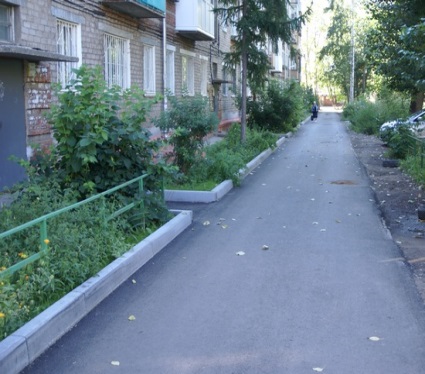 2Устройство уличного освещения дворовых территорий 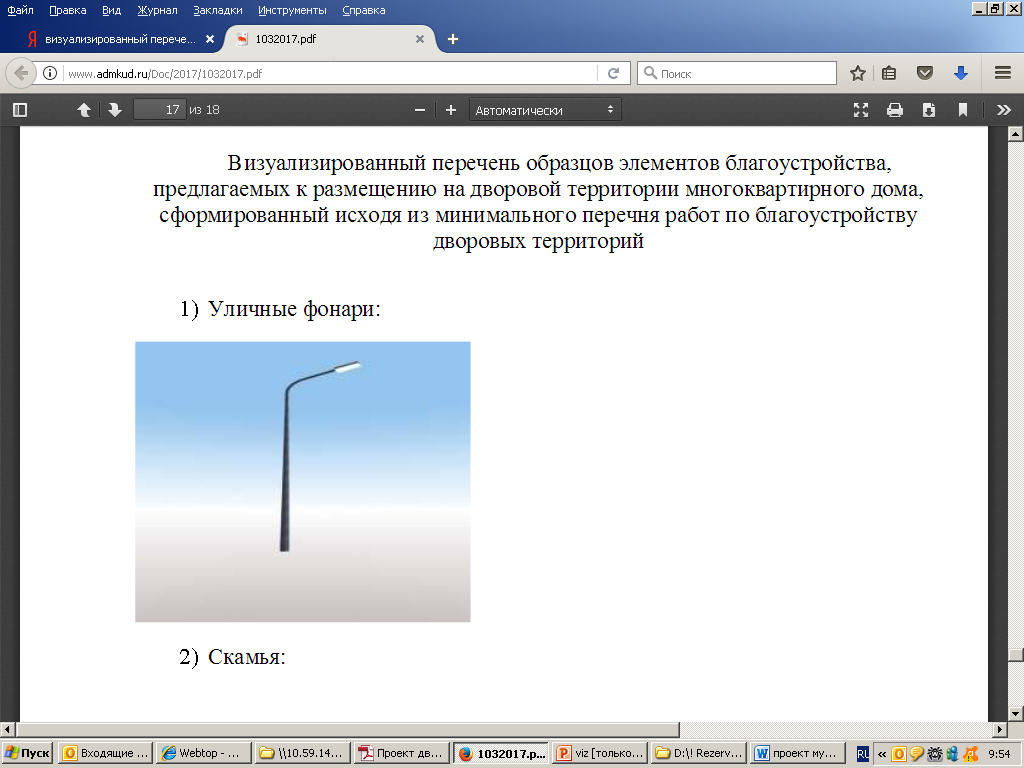 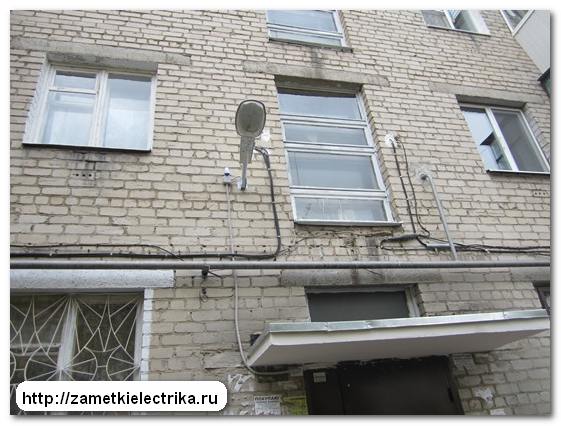 34Приобретение и установка скамеек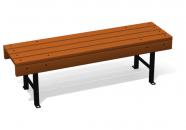 34Приобретение и установка скамеек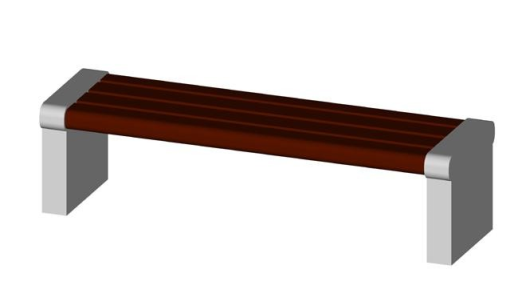 34Приобретение и установка скамеек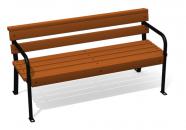 34Приобретение и установка скамеек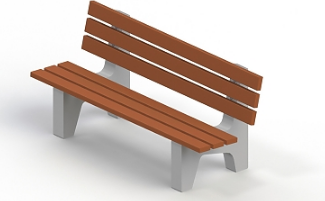 34Приобретение и установка урн для мусора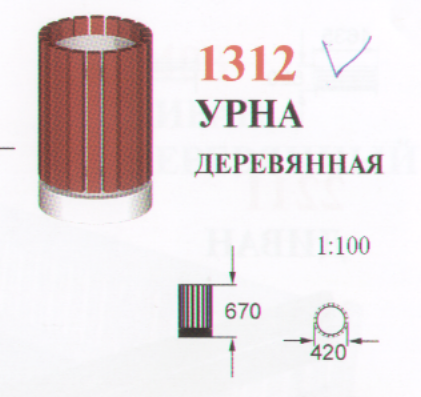 34Приобретение и установка урн для мусора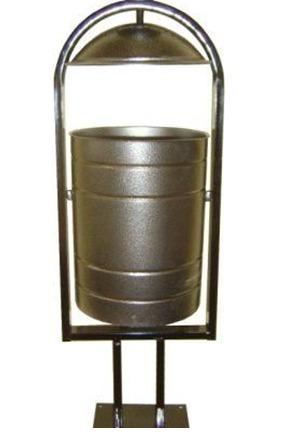 5Устройство, ремонт автомобильных парковок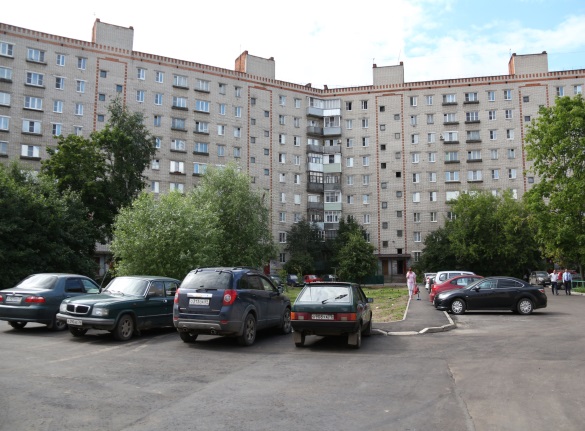 6Устройство, ремонт пешеходных дорожек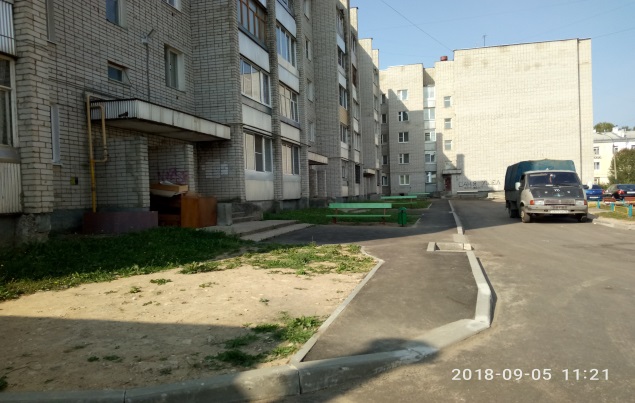 Виды работ1) оборудование детских и (или) спортивных площадок; 2) озеленение дворовых территорий; 3) ограждение дворовых территорий;4) устройство пандусов; 5) устройство контейнерных площадок;6) устройство иных малых архитектурных форм.Нормативная стоимость (единичные расценки) работ по благоустройству дворовых территорий, входящих в состав минимального перечня таких работ в ценах 2021 годаНормативная стоимость (единичные расценки) работ по благоустройству дворовых территорий, входящих в состав минимального перечня таких работ в ценах 2021 годаНормативная стоимость (единичные расценки) работ по благоустройству дворовых территорий, входящих в состав минимального перечня таких работ в ценах 2021 годаНормативная стоимость (единичные расценки) работ по благоустройству дворовых территорий, входящих в состав минимального перечня таких работ в ценах 2021 годаНормативная стоимость (единичные расценки) работ по благоустройству дворовых территорий, входящих в состав минимального перечня таких работ в ценах 2021 годаНормативная стоимость (единичные расценки) работ по благоустройству дворовых территорий, входящих в состав минимального перечня таких работ в ценах 2021 года№ п/пНаименованиеНаименованиеЕд. изм.Ед. изм.Стоимость с НДС, руб.Раздел 1. Снос зеленых насажденийРаздел 1. Снос зеленых насажденийРаздел 1. Снос зеленых насажденийРаздел 1. Снос зеленых насажденийРаздел 1. Снос зеленых насажденийРаздел 1. Снос зеленых насаждений1Валка деревьев с применением автогидроподъемника без корчевки пня мягколиственных, твердолиственных (кроме породы тополь) при диаметре ствола до 36 см с погрузкой, вывозкой на 15 км и утилизацией на полигоне ТБОВалка деревьев с применением автогидроподъемника без корчевки пня мягколиственных, твердолиственных (кроме породы тополь) при диаметре ствола до 36 см с погрузкой, вывозкой на 15 км и утилизацией на полигоне ТБО1 м3 кряжей1 м3 кряжей7038,782Валка деревьев с применением автогидроподъемника без корчевки пня мягколиственных, твердолиственных (кроме породы тополь) при диаметре ствола до 52 см с погрузкой, вывозкой на 15 км и утилизацией на полигоне ТБОВалка деревьев с применением автогидроподъемника без корчевки пня мягколиственных, твердолиственных (кроме породы тополь) при диаметре ствола до 52 см с погрузкой, вывозкой на 15 км и утилизацией на полигоне ТБО1 м3 кряжей1 м3 кряжей5631,283Валка деревьев с применением автогидроподъемника без корчевки пня мягколиственных, твердолиственных (кроме породы тополь) при диаметре ствола до 80 см с погрузкой, вывозкой на 15 км и утилизацией на полигоне ТБОВалка деревьев с применением автогидроподъемника без корчевки пня мягколиственных, твердолиственных (кроме породы тополь) при диаметре ствола до 80 см с погрузкой, вывозкой на 15 км и утилизацией на полигоне ТБО1 м3 кряжей1 м3 кряжей2758,954Валка деревьев с применением автогидроподъемника без корчевки пня породы тополь при диаметре ствола до 100 см с погрузкой, вывозкой на 15 км и утилизацией на полигоне ТБОВалка деревьев с применением автогидроподъемника без корчевки пня породы тополь при диаметре ствола до 100 см с погрузкой, вывозкой на 15 км и утилизацией на полигоне ТБО1 м3 кряжей1 м3 кряжей2672,415Корчевка пней вручную давностью рубки до трех лет диаметром до 700 мм  с погрузкой, вывозкой на 15 км и утилизацией на полигоне ТБО (вес 1 пня сост. в среднем 0,120т, средняя плотность  дерева 0,6т/м3, , объем 0,2м3) Корчевка пней вручную давностью рубки до трех лет диаметром до 700 мм  с погрузкой, вывозкой на 15 км и утилизацией на полигоне ТБО (вес 1 пня сост. в среднем 0,120т, средняя плотность  дерева 0,6т/м3, , объем 0,2м3) 1 пень1 пень4617,606Корчевка пней вручную давностью рубки до трех лет диаметром до 500 мм мягких пород с погрузкой, вывозкой на 15 км и утилизацией на полигоне ТБО (вес 1 пня сост. в среднем 0,120т., средняя плотность  дерева 0,6т/м3, объем 0,2м3)Корчевка пней вручную давностью рубки до трех лет диаметром до 500 мм мягких пород с погрузкой, вывозкой на 15 км и утилизацией на полигоне ТБО (вес 1 пня сост. в среднем 0,120т., средняя плотность  дерева 0,6т/м3, объем 0,2м3)1 пень1 пень2443,20Раздел 2. Ремонт горловин колодцевРаздел 2. Ремонт горловин колодцевРаздел 2. Ремонт горловин колодцевРаздел 2. Ремонт горловин колодцевРаздел 2. Ремонт горловин колодцевРаздел 2. Ремонт горловин колодцев7Разборка а/б покрытия, демонтаж и монтаж чугунных люков с сохранением старого люка, поднятие на 1 кольцо (кольцо опорное КО 4-70, h=70 мм, бетон В15(200), объем 0,02 м3), с погрузкой и перевозкой мусора до 10км1 люк1 люк2934,002934,00Раздел 3. Проезжая частьРаздел 3. Проезжая частьРаздел 3. Проезжая частьРаздел 3. Проезжая частьРаздел 3. Проезжая частьРаздел 3. Проезжая часть8Снятие деформированных асфальтобетонных покрытий самоходными холодными фрезами с шириной фрезерования 1500-2100 мм толщиной слоя до 90 мм с перевозкой  крошки на 10 км м2 покрытия м2 покрытия66,3666,369Розлив вяжущих материалов по существующему асфальтобетонному  покрытию с доставкой битума на расстояние 10 км1 т1 т19365,6019365,6010Устройство выравнивающего слоя из  пористой мелкозернистой асфальтобетонной смеси  марка I с применением укладчиков  тонна смеси тонна смеси5556,005556,0011Устройство покрытия толщиной 5см из горячих плотных мелкозернистых асфальтобетонных смесей, тип В, марка III м2 покрытия м2 покрытия633,64633,64Раздел 4. Устройство асфальтобетонного покрытия проезда, парковок Раздел 4. Устройство асфальтобетонного покрытия проезда, парковок Раздел 4. Устройство асфальтобетонного покрытия проезда, парковок Раздел 4. Устройство асфальтобетонного покрытия проезда, парковок Раздел 4. Устройство асфальтобетонного покрытия проезда, парковок Раздел 4. Устройство асфальтобетонного покрытия проезда, парковок 12Разработка грунта в траншеях экскаватором «обратная лопата» с ковшом вместимостью 0,5 (0,5-0,63) м3, группа грунтов 1  перевозкой на 10км м3 грунта м3 грунта270,36270,3613Устройство подстилающих и выравнивающих слоев оснований из песка  (песок природный для строительных работ средний) м3  м3 1263,731263,7314Устройство оснований толщиной 15 см из шлакового щебня фракции 40-70мм М800  с расклинцовкой щебнем фр.10-20мм м2 основания м2 основания370,19370,1915Устройство покрытия нижнего слоя толщиной 5 см из горячей пористой крупнозернистой асфальтобетонной смеси  марка II с применением укладчиков  м2 покрытия м2 покрытия610,19610,1916Устройство покрытия толщиной 5см из горячих плотных мелкозернистых асфальтобетонных смесей, тип В, марка III м2 покрытия м2 покрытия633,64633,64Раздел 5. Ремонт асфальтобетонного покрытия тротуара Раздел 5. Ремонт асфальтобетонного покрытия тротуара Раздел 5. Ремонт асфальтобетонного покрытия тротуара Раздел 5. Ремонт асфальтобетонного покрытия тротуара Раздел 5. Ремонт асфальтобетонного покрытия тротуара Раздел 5. Ремонт асфальтобетонного покрытия тротуара 17Разборка асфальтобетонных покрытий тротуаров толщиной до 4 см с помощью молотков отбойных пневматических (объемный вес лома а/бетона 1,9 т/м3) с погрузкой и перевозкой на 10км м2 м267,1267,1218Устройство подстилающих  и выравнивающих слоев основания из шлакового щебня М 600, фракции 20-40 ммм3м31986,361986,3619Устройство асфальтобетонных покрытий дорожек и тротуаров асфальтоукладчиками малых типоразмеров   толщиной 5 см из асфальтобетонной смеси  тип В, марка III м2 покрытия м2 покрытия599,84599,8420Устройство асфальтобетонных покрытий дорожек вручную  толщиной 4 см из асфальтобетонной смеси  тип Д, марка II м2 покрытия м2 покрытия584,64584,64Раздел 6. Восстановление газонаРаздел 6. Восстановление газонаРаздел 6. Восстановление газонаРаздел 6. Восстановление газонаРаздел 6. Восстановление газонаРаздел 6. Восстановление газона21Восстановление газона вручную толщиной слоя 10см с планировкой и с посевом  трав  м2 м2184,06184,06 Раздел 7. Устройство освещения в дворовой территории Раздел 7. Устройство освещения в дворовой территории Раздел 7. Устройство освещения в дворовой территории Раздел 7. Устройство освещения в дворовой территории Раздел 7. Устройство освещения в дворовой территории Раздел 7. Устройство освещения в дворовой территории22Приобретение и устройство 1 столба уличного освещения и фонарем с работами по тех. присоединению1 ед. 1 ед. 67000,0067000,00Раздел 8. Замена  бордюрного камняРаздел 8. Замена  бордюрного камняРаздел 8. Замена  бордюрного камняРаздел 8. Замена  бордюрного камняРаздел 8. Замена  бордюрного камняРаздел 8. Замена  бордюрного камня23Разборка бортовых камней  с погрузкой и перевозкой на 10км п.м п.м537,84537,8424Установка бортовых камней бетонных  БР 100.30.15 п.м п.м 1284,361284,36Раздел 9. Установка огражденияРаздел 9. Установка огражденияРаздел 9. Установка огражденияРаздел 9. Установка огражденияРаздел 9. Установка огражденияРаздел 9. Установка ограждения25Устройство металлических пешеходных ограждений оцинкованныхмм3789,783789,78Раздел 10. Установка урныРаздел 10. Установка урныРаздел 10. Установка урныРаздел 10. Установка урныРаздел 10. Установка урныРаздел 10. Установка урны26Приобретение и установка 1 урны1 ед.1 ед.2746,052746,05Раздел 11. Установка скамейкиРаздел 11. Установка скамейкиРаздел 11. Установка скамейкиРаздел 11. Установка скамейкиРаздел 11. Установка скамейкиРаздел 11. Установка скамейки27Приобретение и установка 1 скамейки 1 ед. 1 ед.3250,803250,80Департамент: Представитель заинтересованных лиц:«За»«За»«Против»«Против»«Воздержались»«Воздержались»Количество голосов% от числа проголосовавшихКоличество голосов% от числа проголосовавшихКоличество голосов% от числа проголосовавших«За»«За»«Против»«Против»«Воздержались»«Воздержались»Количество голосов% от числа проголосовавшихКоличество голосов% от числа проголосовавшихКоличество голосов% от числа проголосовавшихНаименование вида работ по благоустройству дворовой территорииОбъем (количество) «За»«За»«Против»«Против»«Воздержались»«Воздержались»Количество голосов% от числа проголосовавшихКоличество голосов% от числа проголосовавшихКоличество голосов% от числа проголосовавшихНаименование вида работ по благоустройству дворовой территорииОбъем (количество) Наименование вида работ по благоустройству дворовой территорииОбъем (количество) «За»«За»«Против»«Против»«Воздержались»«Воздержались»Количество голосов% от числа проголосовавшихКоличество голосов% от числа проголосовавшихКоличество голосов% от числа проголосовавшихНаименование вида работ по благоустройству дворовой территорииОбъем (количество) «За»«За»«Против»«Против»«Воздержались»«Воздержались»Количество голосов% от числа проголосовавшихКоличество голосов% от числа проголосовавшихКоличество голосов% от числа проголосовавших«За»«За»«Против»«Против»«Воздержались»«Воздержались»Количество голосов% от числа проголосовавшихКоличество голосов% от числа проголосовавшихКоличество голосов% от числа проголосовавших«За»«За»«Против»«Против»«Воздержались»«Воздержались»Количество голосов% от числа проголосовавшихКоличество голосов% от числа проголосовавшихКоличество голосов% от числа проголосовавших«За»«За»«Против»«Против»«Воздержались»«Воздержались»Количество голосов% от числа проголосовавшихКоличество голосов% от числа проголосовавшихКоличество голосов% от числа проголосовавших«За»«За»«Против»«Против»«Воздержались»«Воздержались»Количество голосов% от числа проголосовавшихКоличество голосов% от числа проголосовавшихКоличество голосов% от числа проголосовавших№ п/пАдрес дворовой территории многоквартирного дома (наименование населенного пункта, наименование улицы, номер дома)№ п/пАдрес дворовой территории многоквартирного дома (наименование населенного пункта, наименование улицы, номер дома)1Юбилейная, 62150 лет ВЛКСМ, 182Писарева, 82250 лет ВЛКСМ, 203Поселковая, 72350 лет ВЛКСМ, 264Труда, 172450 лет ВЛКСМ, 285Нефтяников, 92550 лет ВЛКСМ, 30а6Майский пер., 62650 лет ВЛКСМ, 327Нобелевская, 312750 лет ВЛКСМ, 348Поселковая, 432850 лет ВЛКСМ, 389Северная товарная, 232950 лет ВЛКСМ, 40101-я Выборгская, 613050 лет ВЛКСМ, 48111-я Выборгская, 633150 лет ВЛКСМ, 50121-я Выборгская, 643250 лет ВЛКСМ, 5413Бульвар 200 лет Рыбинска, 33350 лет Октября, 114Бульвар 200 лет Рыбинска, 53450 лет Октября, 815М. Горького, 803550 лет Октября, 1016Бульвар 200 лет Рыбинска, 143650 лет Октября, 121750 лет ВЛКСМ, 103750 лет Октября, 161850 лет ВЛКСМ, 163850 лет Октября, 181950 лет Октября, 19399 Мая, 152050 лет Октября, 20409 Мая, 164150 лет Октября, 21719 Мая, 174250 лет Октября, 22729 Мая, 184350 лет Октября, 25739 Мая, 194450 лет Октября, 26749 Мая, 214550 лет Октября, 28759 Мая, 234650 лет Октября, 30769 Мая, 24а4750 лет Октября, 32779 Мая, 254850 лет Октября, 34789 Мая, 274950 лет Октября, 35799 Мая, 315050 лет Октября, 3680Айвазовского, 35150 лет Октября, 3881Ак. Губкина, 3в5250 лет Октября, 4082Ак. Губкина, 205350 лет Октября, 4283Ак. Губкина, 265450 лет Октября, 4484Ак. Губкина, 275550 лет Октября, 4685Ак. Губкина, 295650 лет Октября, 4886Ак. Губкина, 305750 лет Октября, 5087Ак. Губкина, 325850 лет Октября, 5288Ак. Губкина, 34а5950 лет Октября, 5489Ак. Губкина, 366050 лет Октября, 5690Алябьева, 36150 лет Октября, 58а91Алябьева, 562Юбилейная, 3492Алябьева, 6639 Мая, 393Алябьева, 6а649 Мая, 594Алябьева, 8а659 Мая, 795Алябьева, 966Элеватор, 396Алябьева, 1767Алябьева, 1997Бабушкина, 1568Алябьева, 2198Бабушкина, 1769Алябьева, 2399Бабушкина, 1970Алябьева, 27100Бабушкина, 21101Алябьева, 30131Бабушкина, 23102Алябьева, 35132Баженова, 2103Алябьева, 37133Баженова, 3104Архитектурная, 1134Баженова, 5105Архитектурная, 3135Баженова, 6106Б. Новикова, 6136Баженова, 7107Б. Новикова, 8137Баженова, 8108Б. Новикова, 10138Баженова, 9109Б. Новикова, 14139Баженова, 10110Б. Новикова, 23140Баженова, 12111Б. Новикова, 26141Баженова, 13112Б. Новикова, 33142Баженова, 14113Б. Победы, 22143Баженова, 15114Б. Победы, 24144Баженова, 16115Б. Победы, 30145Баженова, 17116Б. Победы, 32146Баженова, 19117Б. Победы, 34147Баженова, 22118Б. Рукавицына, 4148Баженова, 22а119Б. Рукавицына, 6149Баженова, 28120Б. Рукавицына, 12150Баженова, 32121Б. Рукавицына, 23151Баженова, 34122Бабушкина, 3152Бажова, 27123Бабушкина, 7153Баррикадная, 31124Майский пер., 3154Баррикадная, 32125Майский пер., 4155Сакко и Ванцетти, 8126Майский пер., 5156Коммунальная, 29127Северная товарная, 24157Ломоносова, 24/7128Северная товарная, 28158Ясельная, 4129Гражданская, 22159Ясельная, 8130Западная, 1160Верная, 4161Баррикадная, 34191Юбилейная, 8162Моховая, 13192Моховая, 66163Чкалова, 69193Братьев Орловых, 4164Блюхера, 6194Юбилейная, 12165Блюхера, 8195Братьев Орловых, 12166Блюхера, 9196Буксирная, 11167Блюхера, 11197Буксирная, 12168Блюхера, 13198Буксирная, 22169Больничная, 2199Буксирная, 24170Больничная, 3200Буксирная, 26171Больничная, 4201Буксирная, 28172Больничная, 7202Буксирная, 30173Больничная, 9203Бульварная, 5174Больничная, 15204Бульварная, 6175Большая Казанская, 1а205Бульварная, 7176Большая Казанская, 11206Бульварная, 12177Большая Казанская, 4/6207Бульварная, 14178Большая Казанская, 15208Бульварная, 15/25179Большая Казанская, 46209Введенская, 10180Бородулина, 12210Введенская, 11181Бородулина, 13211Веденеева, 4182Бородулина, 36212Веденеева, 6183Бородулина, 42213Веденеева, 8184Бородулина, 42а214Веденеева, 12185Боткина, 7215Веденеева, 14186Боткина, 8216Веденеева, 16187Боткина, 9217Верная, 2188Боткина, 15218Верная, 6189Верная, 8219Волжская наб.,  189190Верная, 10220Волжская наб.,  191221Верная, 12251Волжская наб.,  193222Верная, 13252Волжская наб.,  195223Вихарева, 3а253Волжская наб.,  197224Владимирского, 1254Волжская наб.,  199225Владимирского, 2255Володарского пос., 11226Владимирского, 4256Володарского пос., 16227Владимирского, 6257Волочаевская, 1228Владимирского, 8258Волочаевская, 3229Вокзальная, 27259Волочаевская, 4230Волжская наб., 53260Волочаевская, 5231Волжская наб., 57261Волочаевская, 7232Волжская наб., 61262Волочаевская, 9233Волжская наб., 97/2263Волочаевская, 11234Волжская наб., 99264Волочаевская, 13235Волжская наб.,  101265Волочаевская, 15236Волжская наб.,  103266Волочаевская, 19237Волжская наб.,  123267Волочаевская, 21238Волжская наб.,  145268Волочаевская, 38239Волжская наб.,  147269Волочаевская, 44240Волжская наб.,  173270Волочаевская, 46241Волжская наб.,  175271Волочаевская, 47242Волжская наб.,  175а272Волочаевская, 49а243Волжская наб.,  175б273Волочаевская, 65244Волжская наб.,  179274Волочаевская, 79245Волжская наб.,  181275Ворошилова, 1246Волжская наб.,  181а276Ворошилова, 6247Щепкина, 23277Щепкина, 10248Щепкина, 39278Щепкина, 13249Щепкина, 43279Щепкина, 17250Щепкина, 49280Щепкина, 19281Ворошилова, 6а311Гаванская, 14282Ворошилова, 7312Гаванская, 16283Ворошилова, 8313Гагарина, 5 284Ворошилова, 10314Гагарина, 6285Ворошилова, 12315Гагарина, 9286Ворошилова, 13а316Гагарина, 12287Ворошилова, 14317Гагарина, 14288Ворошилова, 20318Гагарина, 18289Ворошилова, 21319Гагарина, 20290Ворошилова, 21а320Щепкина, 8291Ворошилова, 22321Гагарина, 26292Ворошилова, 24322Гагарина, 33а293Ворошилова, 26323Гагарина, 35294Ворошилова, 28324Гагарина, 36295Ворошилова, 40325Гагарина, 51296Ворошилова, 44326Гастелло, 2297Ворошилова, 46327Гастелло, 4298Ворошилова, 48328Гайдара, 3299Восточная, 2329Гайдара, 7300Восточная, 3330Генерала Батова пр., 29301Восточная, 4331Генерала Батова пр., 35302Восточная, 5332Генерала Батова пр., 36303Вяземского, 1333Генерала Батова пр., 38304Вяземского, 2334Генерала Батова пр., 52305Вяземского, 8335Генерала Батова пр., 58306Вяземского, 10336Герцена, 1/1307Вяземского, 11337Герцена, 23308Гаванская, 6338Герцена, 27309Герцена, 48/29339Железнодорожная, 9310Герцена, 48а/18340Железнодорожная, 23341Герцена, 87371Железнодорожная, 33б342Герцена, 93372Железнодорожная, 33в343Герцена, 97373Желябова,6344Глеба Успенского, 6б374Желябова, 8345Глубокая, 11375Желябова, 10346Глубокая, 13376Желябова, 12347Глазурная, 28377Желябова, 14348Гоголя, 2378Желябова, 16349Гоголя, 6379Желябова, 18350Гоголя, 18380Желябова, 20351Гоголя, 29381З. Космодемьянской, 1352Гоголя, 30382З. Космодемьянской, 5353Гоголя, 32383З. Космодемьянской, 11354Гоголя, 43384З. Космодемьянской, 13355Гончарова, 14385З. Космодемьянской, 14/22356Гончарова, 2386З. Космодемьянской, 15357Гончарова, 15387З. Космодемьянской, 16358Гончарова, 16388З. Космодемьянской, 18359Гончарова, 17389З. Космодемьянской, 19/24360Гончарова, 18390З. Космодемьянской, 20361Гончарова, 20391З. Космодемьянской, 21362Гражданская, 47392З. Космодемьянской, 23363Грекова, 1393З. Космодемьянской, 25/1364Гэсовская, 6394З. Космодемьянской, 27/2365Димитрова, 1395З. Космодемьянской, 29366Димитрова, 4396З. Космодемьянской, 31367Захарова, 31397Инженерная, 36368Захарова, 33/2398Инженерная, 37369Захарова, 35399Инженерная, 41370Захарова, 45400Инженерная, 42401Звездная,1 431Инженерная, 43402Звездная, 4432Инженерная, 45403Звездная, 8/1433Инженерная, 45а404Зелинского, 2 434Инженерная, 47405Зелинского, 4435Инженерная, 48406Зелинского, 15436Инженерная, 49407Инженерная, 3а437Инженерная, 50408Инженерная, 4438К. Либкнехта, 3 409Инженерная, 6439К. Либкнехта, 5410Инженерная, 11440Яна Гуса, 8411Инженерная, 12441К. Либкнехта, 9412Инженерная, 13442К. Либкнехта, 11413Инженерная, 14443К. Либкнехта, 13414Инженерная, 16444Карякинская, 3415Инженерная, 20445Карякинская, 88416Инженерная, 22446Карякинская, 90417Инженерная, 24447Карякинская, 106418Инженерная, 26448Катерская, 1а419Инженерная, 29а449Катерская, 5420Инженерная, 31450Качалова, 4421Инженерная, 33451Качалова, 6422Инженерная, 33а452Качалова, 22423Инженерная, 34453Качалова, 24424Инженерная, 35454Качалова, 26425Качалова, 30455Крамского, 6426Качалова, 32456Крамского, 7427Тракторная, 2а457Крамского, 8428Качалова, 44458Крамского, 9429Кирова, 4459Крамского, 10430Кирова, 4а460Крамского, 11461Кирова, 6а491Крамского, 12462Кирова, 34492Крамского, 13463Кирова, 36493Крестовая, 25 464Колышкина, 3494Крестовая, 27465Колышкина, 7495Крестовая, 29/15466Колышкина, 11496Крестовая, 31/8467Колышкина, 13497Крестовая, 33468Колышкина, 19498Крестовая, 37469Колышкина, 23499Крестовая, 40470Колышкина, 25500Крестовая, 57471Кольцова, 2501Крестовая, 66472Кольцова, 3502Крестовая, 87473Кораблестроителей, 8503Крестовая, 95474Кораблестроителей, 10504Крестовая, 99475Кораблестроителей, 12505Крестовая, 101476Кораблестроителей, 14506Крестовая, 122477Корнева, 62507Крестовая, 124а478Костычева, 1/18508Крестовая, 126479Костычева, 8а509Крестовая,  128480Крамского, 3510Крестовая, 133481Крамского, 4511Крестовая, 135482Крамского, 5512Куйбышева, 1483Куйбышева, 3513пр. Ленина, 187484Куйбышева, 13514пр. Ленина, 186485Кулибина, 1515пр. Ленина, 188486Кулибина, 2516пр. Ленина, 189487Кулибина, 3517пр. Ленина, 191488Кулибина, 4518Ломоносова, 8489Кулибина, 7519Ломоносова, 11490Кулибина, 7а520Ломоносова, 12521Кустова, 2552Ломоносова, 17522Л. Чайкиной, 2/5553Ломоносова, 18523Левитана,7 554Ломоносова, 18а524Левитана, 9555Ломоносова, 23525Левитана, 13556Ломоносова, 48а526Левитана, 15557Лосевская, 19527Левитана, 17558Щепкина, 4528Левитана, 19559Лосевская, 23529Левитана, 21560Луговая, 3530пр. Ленина, 146561Луговая, 5531пр. Ленина, 160562Луговая, 6532пр. Ленина, 162563Луговая, 8533пр. Ленина, 162а564Луговая, 9534пр. Ленина, 172565Луговая, 10535пр. Ленина, 172а566Луначарского, 51536пр. Ленина, 174567М. Горького, 1537пр. Ленина, 178568Яна Гуса, 4538пр. Ленина, 180569Яна Гуса, 5539пр. Ленина, 182570М. Горького, 4540пр. Ленина, 183571М. Горького, 51541М. Горького, 59572Моисеенко, 18542М. Горького, 64573Моисеенко, 7543М. Горького, 66574Моисеенко, 8544М. Горького, 68575Моисеенко, 9545М. Горького, 70576Моисеенко, 10546М. Горького, 71577Моисеенко, 11547М. Горького, 76578Моисеенко, 12548М. Горького, 78579Моисеенко, 13549М. Горького, 82580Моисеенко, 14550М. Горького, 88581Моисеенко, 16551М. Горького, 90582Молодежная, 24 583Малиновская, 56614Молодежная, 26584Малиновская, 58615Молодежная, 28585Механизации, 4616Молодогвардейцев, 1/12586Механизации, 6617Молодогвардейцев, 2587Механизации, 11618Юбилейная, 34588Шоссейный пер., 1а619Юбилейная, 41589пр. Мира, 13620Молодогвардейцев, 7590пр. Мира, 17621Моторостроителей, 7591Шлюзовая, 14622Южная, 14592пр. Мира, 25623Моторостроителей, 9а593пр. Мира, 29624Моторостроителей, 10594пр. Мира, 31625Южная, 13595Моисеенко, 1626Моторостроителей, 19596Моисеенко, 2627Шлюзовая, 5597Моисеенко, 4628Моторостроителей, 21598Моисеенко, 5629Моторостроителей, 24599Моисеенко, 6630Моторостроителей, 28600Моторостроителей, 30631Новая, 2601Моторостроителей, 32632Новоселов, 2602Южная, 16633Новоселов, 4603Южная, 22634Новоселов, 5604Наб. Космонавтов, 1 635Новоселов, 6605Наб. Космонавтов, 3636Новоселов, 7606Наб. Космонавтов, 5637Новоселов, 9607Наб. Космонавтов, 7638О. Кошевого, 3608Наб. Космонавтов, 7а639О. Кошевого, 4609Наб. Космонавтов, 9640О. Кошевого, 6610Наб. Космонавтов, 13641О. Кошевого, 7611Наб. Космонавтов, 15а642О. Кошевого, 8612Наб. Космонавтов, 25643О. Кошевого, 10613Наб. Космонавтов, 27644Орджоникидзе, 29645Наб. Космонавтов, 29676Осиповская 3-я, 10646Наб. Космонавтов, 41677Ошанина, 10647Наб. Космонавтов, 43678Ошанина, 12648Наб. Космонавтов, 45679Ошанина, 18649Наб. Космонавтов, 49680Ошанина, 20650Наб. Космонавтов, 51681Ошурковская, 7651Наб. Космонавтов, 55682Ошурковская, 7а652Нансена, 23683Ошурковская, 20653Нансена, 25684Ошурковская, 22654Нансена, 27685Пароходная, 34655Нефтяников, 17686Пароходная, 36656Нефтяников, 26687Пароходная, 55657Нобелевская, 9 688Пархинская, 1658Нобелевская, 25689Пархинская, 23659Пархинская, 25690Полиграфская, 7660Пархинская, 50691Полиграфская, 11661Пархинская, 67692Попова, 17662Пассажирская, 21693Преображенский пер., 1/23663Пассажирская, 26694Преображенский пер., 4/2664Пестеля, 1а695Преображенский пер., 4а665Пестеля, 1б696Приборостроителей, 6666Ширшова, 4697Приборостроителей, 8667Шлюзовая, 4698Приборостроителей, 10668Пилоставная, 2699Приборостроителей, 12669Пилоставная, 5700Приборостроителей, 16670Пилоставная, 6а701Приборостроителей, 36671Пирогова, 4702Проектная, 3672Планировочная, 3703Пушкина, 6673Планировочная, 5704Пушкина, 12а674Плеханова, 17705Пушкина, 34675Плеханова, 20/65706Пушкина, 35707Плеханова, 30738Пушкина, 37708Плеханова, 32739Пушкина, 43709Плеханова, 36740Пушкина, 47710Плеханова, 38741Пушкина, 49711Плеханова, 41742Пушкина, 52712Полевая, 1743Пушкина, 61713Полевая, 3744Рабкоровская, 5714Полевая, 6745Рабкоровская, 14715Полевая, 7746Рабкоровская, 21716Полевая, 36747Радищева, 1/6717Полиграфская, 3748Радищева,2/5718Радищева, 28749Революции, 12719Радищева, 29а750Революции, 14720Радищева, 29б751Революции, 16721Радищева, 46752Революции, 18722Радищева, 73753Революции, 24723Радищева, 77754Революции, 26724Радищева, 87755Революции, 34725Рапова, 2756Революции, 46726Рапова, 3757Революции, 48727Рапова, 4758Революции, 48а728Рапова, 6759Юбилейная, 43729Рапова, 7760Революции, 56730Рапова, 8761Рокоссовского, 2731Рапова, 9762Рокоссовского, 3732Рапова, 9а763Рокоссовского, 4733Рапова, 15764Рокоссовского, 4а734Рапова, 16765Рокоссовского, 8735Расплетина, 9766Рокоссовского, 8а736Расплетина, 20767Рокоссовского, 10737Расторгуева, 2768Рокоссовского, 20769Расторгуева, 6а800Рокоссовского, 22770Расторгуева, 10801Рокоссовского, 24771Расторгуева, 12802Румянцевская, 13772Революции, 2803Румянцевская, 18773Революции, 4804Румянцевская, 20774Революции, 6805Румянцевская, 20б775Революции, 8806Румянцевская, 25776Революции, 10807Румянцевская, 51777Рыбинская, 1808Сеченова, 1778Рыбинская, 1а809Сеченова, 3779С. Перовской, 4 810Сеченова, 5780С. Перовской, 6811Сеченова, 8781Сакко и Ванцетти, 18812Сеченова, 11782Свободы, 1813Сеченова, 11а783Свободы, 1а814Сеченова, 15784Свободы, 2815Сеченова, 17785Свободы, 3816Сеченова, 19786Свободы, 33817Славского, 3787Свободы, 6818Славского, 4788Свободы, 7819Славского, 15789Свободы, 8820Смирнова, 3790Свободы, 9821Собинова, 2791Свободы, 10822Собинова, 4792Свободы, 19823Ширшова, 23793Свободы, 19а824Солнечная, 12794Северный проезд, 6 825Солнечная, 14795Сельскохозяйственная, 22826Солнечная, 15796Серафимовича, 9827Солнечная, 16797Серова, 1б828Солнечная, 17798Юбилейная, 16829Шевченко, 13799Юбилейная, 14830Солнечная, 19831Серова, 6862Солнечная, 20832Серова, 7а863Спортивная, 5833Серова, 8864Средняя Казанская, 5834Серова, 9а865Стоялая, 4835Серова, 11866Стоялая,10836Стоялая, 13867Тракторная, 2в837Стоялая, 16868Тракторная, 2г838Стоялая, 18869Тракторная, 2д839Стоялая, 24/1870Тракторная, 3а840Стоялая, 26871Тракторная, 3в841Стоялая, 28872Труда, 2а842Стоялая, 28а873Труда, 10а843Строительная, 3/7874Труда, 19844Строительная, 6а875Ухтомского, 8845Строительная, 7а876Ухтомского, 13846Строительная, 9877Ухтомского, 16847Сурикова, 3878Чкалова, 88848Сурикова, 4879Ухтомского, 25849Сурикова, 5880Фасадная, 1850Сурикова, 6881Фасадная, 5851Суркова, 5882Февральская, 1852Суркова, 7883Февральская, 5853Суркова, 9884Февральская, 7854Тарнопольская 3-я, 9885Февральская, 46855Толбухина, 3886Февральская, 48856Толбухина, 4887Февральская, 50857Толбухина, 5888Фестивальная, 2858Толбухина, 6889Фестивальная, 3859Толбухина, 7890Фестивальная, 5860Толбухина, 11891Фестивальная, 7861Толбухина, 12892Фестивальная, 9893Толбухина, 14923Фурманова, 19894Чкалова, 71924Чкалова, 7/9895Фурманова, 15925Чебышева, 23а896Фурманова, 21926Чебышева, 25897Фурманова, 5927Чебышева, 27898Целинная, 1928Чебышева, 29899Целинная, 12929Чебышева, 31900Целинная, 12а930Чебышева, 5901Целинная, 4931Чебышева, 8902Целинная, 45932Чебышева, 9903Целинная, 47933Чекистов, 10904Целинная, 49934Чекистов, 12905Целинная, 4а935Чекистов, 14906Целинная, 51936Чекистов, 4907Целинная, 55937Черепанова, 7908Целинная, 6938Черепанова, 9909Целинная, 61939Черкасова, 5910Целинная, 6а940Черняховского, 10911Целинная, 8941Черняховского, 12912Цимлянская,  1942Черняховского, 16913Цимлянская,  3943Черняховского, 19914Цимлянская,  5944Черняховского, 21915Чебышева, 10945Чкалова, 79916Чебышева, 12а946Чкалова, 15917Чебышева, 12947Чкалова, 16918Чебышева, 14948Чкалова, 20919Чебышева, 15949Чкалова, 21920Чебышева, 16950Чкалова, 24921Чебышева, 18951Чкалова, 33922Чебышева, 21952Чкалова, 38953Чкалова, 4958Энергетиков, 6954Чкалова, 40/9959Энергетиков, 8955Чкалова, 59960Юбилейная, 2 956Чкалова, 65961Юбилейная, 4957Рапова, 11№п/пАдрес и наименование объекта, являющегося объектом муниципального имущества муниципального образования, или адрес общественной территории2022 год2022 год1Волжский парк (детская игровая площадка с городком «Маленький Рыбинск») в рамках реализации проекта «Наши дворы»2Волжская набережная в Казанском районе –в рамках реализации губернаторского проекта «Решаем вместе!» 3Территории для выгула животных (3 объекта) в рамках реализации проекта «Наши дворы»:3.1. участок в зеленой зоне у территории ПАО НПО "Сатурн" напротив дома № 11 по ул. Фурманова (р-он Скоморохова гора);3.2. участок в зеленой зоне напротив дома № 17 по пр. Мира (м-н Веретье-2);3.3. участок в зеленой зоне ограниченной ул. Орджоникидзе и ул. Кладовой у путепровода по ул. Горького (Зачеремушный район).Потребность на 2023 – 2024 годы (объекты определяются по итогам ежегодного онлайн-голосования)в рамках реализации губернаторского проекта «Решаем вместе!»Потребность на 2023 – 2024 годы (объекты определяются по итогам ежегодного онлайн-голосования)в рамках реализации губернаторского проекта «Решаем вместе!»1Волжский парк (парк XXII съезда КПСС) – продолжение работ2Общественная территория в границах улиц Максима Горького - Захарова3Благоустройство Волжской набережной в Казанском районе – продолжение работ4Площадь им. Маршала Жукова5Бульвар Победы6Площадь Герасимова7Петровский парк8Стелла Космонавтов9Зеленая зона в районе дома № 13А по ул. Боткина10Крытый манеж ДЮСШ № 1511Сквер между домами ул. Приборостроителей, д.8 / ул. Суркова, д.912Парковая зона у ДК «Слип»13Парк у ДК «Вымпел»14Кустовский парк15Парковая зона у памятника Харитонову16Димитровский парк17Парковая зона на пр. Ген. Батова18Зеленая зона в районе ул. Рокоссовского, 219Зеленая зона в районе домов ул. Чебышева 29-3120Сад им. Фейгина21Парковая зона пр. 50 лет Октября (у закладного камня)22Набережная в мкр. «Волжский»23Парковая зона в границах улиц Доронина – Красных Командиров - Слепнева24Территория за домом № 29 по ул. Моторостроителей